杭新景高速沿线（桐庐段）两侧景观林带养护服务采购项目（电子招投标）编号:（HBCG-TL2022022）采购单位 ：     桐庐县农业农村局       采购机构 ：    海标工程管理有限公司     2022年3月第一部分 招标公告项目概况杭新景高速沿线（桐庐段）两侧景观林带养护服务采购项目招标项目的潜在投标人应在政采云平台（https://www.zcygov.cn/）获取（下载）招标文件，并于2022年4月20日9点00分00秒（北京时间）前递交（上传）投标文件。一、项目基本情况项目编号： HBCG-TL2022022项目名称：杭新景高速沿线（桐庐段）两侧景观林带养护服务采购项目预算金额（元）：9590000最高限价（元）：9590000采购需求：杭新景高速沿线（桐庐段）两侧景观林带养护服务采购，主要内容为采购范围内绿地养护、绿植修剪、垃圾清理、绿植更换等。详见招标文件第三部分采购需求。合同履约期限：3年。本项目接受联合体投标：是，否。二、申请人的资格要求：1. 满足《中华人民共和国政府采购法》第二十二条规定；未被“信用中国”（www.creditchina.gov.cn)、中国政府采购网（www.ccgp.gov.cn）列入失信被执行人、重大税收违法案件当事人名单、政府采购严重违法失信行为记录名单；    2.落实政府采购政策需满足的资格要求： 无；3.本项目的特定资格要求：无；4.单位负责人为同一人或者存在直接控股、管理关系的不同供应商，不得参加同一合同项下的政府采购活动；为采购项目提供整体设计、规范编制或者项目管理、监理、检测等服务后不得再参加该采购项目的其他采购活动。三、获取招标文件时间：/至2022年4月20日，每天上午00:00至12:00 ，下午12:00至23:59（北京时间，线上获取法定节假日均可，线下获取文件法定节假日除外）地点（网址）：政采云平台（https://www.zcygov.cn/） 方式：供应商登录政采云平台https://www.zcygov.cn/在线申请获取采购文件（进入“项目采购”应用，在获取采购文件菜单中选择项目，申请获取采购文件）。 售价（元）：0 	四、提交投标文件截止时间、开标时间和地点提交投标文件截止时间：2022年4 月20日9点00分（北京时间）投标地点（网址）：政采云平台（https://www.zcygov.cn/） 开标时间：2022年4 月20日9点00分开标地点（网址）：政采云平台（https://www.zcygov.cn/）五、公告期限自本公告发布之日起5个工作日。六、其他补充事宜1.供应商认为招标文件使自己的权益受到损害的，可以自获取招标文件之日或者招标文件公告期限届满之日（公告期限届满后获取招标文件的，以公告期限届满之日为准）起7个工作日内，以书面形式向采购人和采购代理机构提出质疑。质疑供应商对采购人、采购代理机构的答复不满意或者采购人、采购代理机构未在规定的时间内作出答复的，可以在答复期满后十五个工作日内向同级政府采购监督管理部门投诉。质疑函范本、投诉书范本请到浙江政府采购网下载专区下载。2.其他事项：（1）需要落实的政府采购政策：包括节约资源、保护环境、支持创新、促进中小企业发展等。详见招标文件的第二部分总则。（2）电子招投标的说明：①电子招投标：本项目以数据电文形式，依托“政府采购云平台（www.zcygov.cn）”进行招投标活动，不接受纸质投标文件；②投标准备：注册账号--点击“商家入驻”，进行政府采购供应商资料填写；申领CA数字证书---申领流程详见“浙江政府采购网-下载专区-电子交易客户端-CA驱动和申领流程”；安装“政采云电子交易客户端”----前往“浙江政府采购网-下载专区-电子交易客户端”进行下载并安装；③招标文件的获取：使用账号登录或者使用CA登录政采云平台；进入“项目采购”应用，在获取采购文件菜单中选择项目，获取招标文件；④投标文件的制作：在“政采云电子交易客户端”中完成“填写基本信息”、“导入投标文件”、“标书关联”、“标书检查”、“电子签名”、“生成电子标书”等操作；⑤采购人、采购机构将依托政采云平台完成本项目的电子交易活动，平台不接受未按上述方式获取招标文件的供应商进行投标活动；⑥对未按上述方式获取招标文件的供应商对该文件提出的质疑，采购人或采购代理机构将不予处理；⑦不提供招标文件纸质版；⑧投标文件的传输递交：投标人在投标截止时间前将加密的投标文件上传至政府采购云平台，还可以在投标截止时间前直接提交或者以邮政快递方式递交备份投标文件1份。备份投标文件的制作、存储、密封详见招标文件第二部分第15点—“备份投标文件”；⑨投标文件的解密：投标人按照平台提示和招标文件的规定在半小时内完成在线解密。通过“政府采购云平台”上传递交的投标文件无法按时解密，投标供应商递交了备份投标文件的，以备份投标文件为依据，否则视为投标文件撤回。通过“政府采购云平台”上传递交的投标文件已按时解密的，备份投标文件自动失效。投标人仅提交备份投标文件，没有在电子交易平台传输递交投标文件的，投标无效；⑩具体操作指南：详见政采云平台“服务中心-帮助文档-项目采购-操作流程-电子招投标-政府采购项目电子交易管理操作指南-供应商”。七、对本次采购提出询问、质疑、投诉，请按以下方式联系    1.采购人信息    名   称：桐庐县农业农村局    地   址：桐庐县迎春南路258号国资大厦22楼项目联系人（询问）：陈明    项目联系方式（询问）：0571-58509926    质疑联系人：孙达圆    质疑联系方式：0571-58509915    2.采购代理机构信息            名称：海标工程管理有限公司地址：桐庐县迎春南路279号立山国际中心9楼904室    项目联系人（询问）：樊袁烽    项目联系方式（询问）：13588383174    质疑联系人：吴祁俊    质疑联系方式：13567170360    3.同级政府采购监督管理部门     名   称：桐庐县财政局    地   址：桐庐县春江路688号    联系人 ：方翔监督投诉电话：0571-58507058若对项目采购电子交易系统操作有疑问，可登录政采云（https://www.zcygov.cn/），点击右侧咨询小采，获取采小蜜智能服务管家帮助，或拨打政采云服务热线400-881-7190获取热线服务帮助。CA问题联系电话（人工）：汇信CA 400-888-4636；天谷CA 400-087-8198。第二部分 投标人须知前附表一、总则1. 适用范围本招标文件适用于该项目的招标、投标、开标、资格审查及信用信息查询、评标、定标、合同、验收等行为（法律、法规另有规定的，从其规定）。   2.定义2.1 “采购人”系指招标公告中载明的本项目的采购人。2.2 “采购机构”系指招标公告中载明的本项目的采购机构。2.3 “投标人”系指是指响应招标、参加投标竞争的法人、其他组织或者自然人。2.4 “负责人”系指法人企业的法定负责人，或其他组织为法律、行政法规规定代表单位行使职权的主要负责人，或自然人本人。2.5“电子签名”系指数据电文中以电子形式所含、所附用于识别签名人身份并表明签名人认可其中内容的数据；“公章”系指单位法定名称章。因特殊原因需要使用冠以法定名称的业务专用章的，投标时须提供《业务专用章使用说明函》（附件4）。2.6“电子交易平台”是指本项目政府采购活动所依托的政府采购云平台（https://www.zcygov.cn/）。2.7 “▲”系指实质性要求条款，“★”系产品采购项目中单一产品或核心产品，“”系指适用本项目的要求，“”系指不适用本项目的要求。3.采购项目需要落实的政府采购政策3.1 本项目原则上采购本国生产的货物、工程和服务，不允许采购进口产品。除非采购人采购进口产品，已经在采购活动开始前向财政部门提出申请并获得财政部门审核同意，且在采购需求中明确规定可以采购进口产品（但如果因信息不对称等原因，仍有满足需求的国内产品要求参与采购竞争的，采购人、采购机构不会对其加以限制，仍将按照公平竞争原则实施采购）。3.2 支持绿色发展3.2.1采购人拟采购的产品属于品目清单范围的，采购人及其委托的采购代理机构将依据国家确定的认证机构出具的、处于有效期之内的节能产品、环境标志产品认证证书，对获得证书的产品实施政府优先采购或强制采购。投标人须按招标文件要求提供相关产品认证证书。▲采购人拟采购的产品属于政府强制采购的节能产品品目清单范围的，投标人未按招标文件要求提供国家确定的认证机构出具的、处于有效期之内的节能产品认证证书的，投标无效。3.2.2 修缮、装修类项目采购建材的，采购人应将绿色建筑和绿色建材性能、指标等作为实质性条件纳入招标文件和合同。3.2.3为助力打好污染防治攻坚战，推广使用绿色包装，政府采购货物、工程和服务项目中涉及商品包装和快递包装的，供应商提供产品及相关快递服务的具体包装要求要参考《商品包装政府采购需求标准（试行）》、《快递包装政府采购需求标准（试行）》。3.3支持中小企业发展3.3.1中小企业，是指在中华人民共和国境内依法设立，依据国务院批准的中小企业划分标准确定的中型企业、小型企业和微型企业，但与大企业的负责人为同一人，或者与大企业存在直接控股、管理关系的除外。符合中小企业划分标准的个体工商户，在政府采购活动中视同中小企业。3.3.2在政府采购活动中，投标人提供的货物、工程或者服务符合下列情形的，享受中小企业扶持政策：3.3.2.1在货物采购项目中，货物由中小企业制造，即货物由中小企业生产且使用该中小企业商号或者注册商标；3.3.2.2在工程采购项目中，工程由中小企业承建，即工程施工单位为中小企业；3.3.2.3在服务采购项目中，服务由中小企业承接，即提供服务的人员为中小企业依照《中华人民共和国劳动合同法》订立劳动合同的从业人员。在货物采购项目中，投标人提供的货物既有中小企业制造货物，也有大型企业制造货物的，不享受中小企业扶持政策。以联合体形式参加政府采购活动，联合体各方均为中小企业的，联合体视同中小企业。其中，联合体各方均为小微企业的，联合体视同小微企业。3.3.3对于未预留份额专门面向中小企业的政府采购货物或服务项目，以及预留份额政府采购货物或服务项目中的非预留部分标项，对小型和微型企业的投标报价给予10%的扣除，用扣除后的价格参与评审。接受大中型企业与小微企业组成联合体或者允许大中型企业向一家或者多家小微企业分包的政府采购货物或服务项目，对于联合协议或者分包意向协议约定小微企业的合同份额占到合同总金额30%以上的，对联合体或者大中型企业的报价给予3%的扣除，用扣除后的价格参加评审。组成联合体或者接受分包的小微企业与联合体内其他企业、分包企业之间存在直接控股、管理关系的，不享受价格扣除优惠政策。3.3.4符合《关于促进残疾人就业政府采购政策的通知》（财库〔2017〕141号）规定的条件并提供《残疾人福利性单位声明函》（附件1）的残疾人福利性单位视同小型、微型企业；3.3.5符合《关于政府采购支持监狱企业发展有关问题的通知》（财库[2014]68号）规定的监狱企业并提供由省级以上监狱管理局、戒毒管理局（含新疆生产建设兵团）出具的属于监狱企业证明文件的，视同为小型、微型企业。3.3.6可享受中小企业扶持政策的投标人应按照招标文件格式要求提供《中小企业声明函》，投标人提供的《中小企业声明函》与实际情况不符的，不享受中小企业扶持政策。声明内容不实的，属于提供虚假材料谋取中标、成交的，依法承担法律责任。3.3.7中小企业享受扶持政策获得政府采购合同的，小微企业不得将合同分包给大中型企业，中型企业不得将合同分包给大型企业。3.4支持创新发展3.4.1 采购人优先采购被认定为首台套产品和“制造精品”的自主创新产品。3.4.2首台套产品被纳入《首台套产品推广应用指导目录》之日起2年内，以及产品核心技术高于国内领先水平，并具有明晰自主知识产权的“制造精品”产品，自认定之日起2年内视同已具备相应销售业绩，参加政府采购活动时业绩分值为满分。3.5中小企业信用融资：为支持和促进中小企业发展，进一步发挥政府采购政策功能，杭州市财政局与省银保监局、市金融办、市经信局共同出台了《杭州市政府采购支持中小企业信用融资管理办法》，供应商若有融资意向，详见《政府采购支持中小企业信用融资相关事项通知》，或登录杭州市政府采购网“中小企业信用融资”模块，查看信用融资政策文件及各相关银行服务方案。
4. 询问、质疑、投诉4.1供应商询问供应商对政府采购活动事项有疑问的，可以提出询问，采购人或者采购代理机构应当在3个工作日内对供应商依法提出的询问作出答复，但答复的内容不得涉及商业秘密。供应商提出的询问超出采购人对采购代理机构委托授权范围的，采购代理机构应当告知供应商向采购人提出。4.2供应商质疑4.2.1提出质疑的供应商应当是参与所质疑项目采购活动的供应商。潜在供应商已依法获取其可质疑的招标文件的，可以对该文件提出质疑。4.2.2供应商认为招标文件、采购过程和中标结果使自己的权益受到损害的，可以在知道或者应知其权益受到损害之日起七个工作日内，以书面形式向采购人或者采购机构提出质疑，否则，采购人或者采购机构不予受理。4.2.2.1对招标文件提出质疑的，质疑期限为供应商获得招标文件之日或者招标文件公告期限届满之日起计算。4.2.2.2对采购过程提出质疑的，质疑期限为各采购程序环节结束之日起计算。对同一采购程序环节的质疑，供应商须一次性提出。4.2.2.3对采购结果提出质疑的，质疑期限自采购结果公告期限届满之日起计算。4.2.3供应商提出质疑应当提交质疑函和必要的证明材料。质疑函应当包括下列内容：　　4.2.3.1供应商的姓名或者名称、地址、邮编、联系人及联系电话；　　4.2.3.2质疑项目的名称、编号；　　4.2.3.3具体、明确的质疑事项和与质疑事项相关的请求；　　4.2.3.4事实依据；　　4.2.3.5必要的法律依据；4.2.3.6提出质疑的日期。供应商提交的质疑函需一式三份。供应商为自然人的，应当由本人签字；供应商为法人或者其他组织的，应当由法定代表人、主要负责人，或者其授权代表签字或者盖章，并加盖公章。质疑函范本及制作说明详见附件2。4.2.4采购人或者采购机构应当在收到供应商的书面质疑后七个工作日内作出答复，并以书面形式通知质疑供应商和其他与质疑处理结果有利害关系的政府采购当事人，但答复的内容不得涉及商业秘密。根据《杭州市财政局关于进一步加强政府采购信息公开优化营商环境的通知》（杭财采监〔2021〕17号）,采购人或者采购机构在质疑回复后5个工作日内，在浙江政府采购网的“其他公告”栏目公开质疑答复，答复内容应当完整。质疑函作为附件上传。4.2.5询问或者质疑事项可能影响采购结果的，采购人应当暂停签订合同，已经签订合同的，应当中止履行合同。4.3供应商投诉4.3.1质疑供应商对采购人、采购机构的答复不满意或者采购人、采购机构未在规定的时间内作出答复的，可以在答复期满后十五个工作日内向同级政府采购监督管理部门提出投诉。4.3.2供应商投诉的事项不得超出已质疑事项的范围，基于质疑答复内容提出的投诉事项除外。4.3.3供应商投诉应当有明确的请求和必要的证明材料。4.3.5 以联合体形式参加政府采购活动的，其投诉应当由组成联合体的所有供应商共同提出。投诉书范本及制作说明详见附件3。      二、招标文件的构成、澄清、修改5．招标文件的构成5.1 招标文件包括下列文件及附件：5.1.1招标公告；5.1.2投标人须知；5.1.3采购需求；5.1.4评标办法；5.1.5拟签订的合同文本；5.1.6应提交的有关格式范例。5.2与本项目有关的澄清或者修改的内容为招标文件的组成部分。6. 招标文件的澄清、修改6.1已获取招标文件的潜在投标人，若有问题需要澄清，应于投标截止时间前，以书面形式向采购机构提出。6.2 采购机构对招标文件进行澄清或修改的，将同时通过电子交易平台通知已获取招标文件的潜在投标人。依法应当公告的，将按规定公告，同时视情况延长投标截止时间和开标时间。该澄清或者修改的内容为招标文件的组成部分。三、投标7. 招标文件的获取详见招标公告中获取招标文件的时间期限、地点、方式及招标文件售价。8.开标前答疑会或现场考察采购人组织潜在投标人现场考察或者召开开标前答疑会的，潜在投标人按第二部分投标人须知前附表的规定参加现场考察或者开标前答疑会。9.投标保证金本项目不需缴纳投标保证金。10. 投标文件的语言投标文件及投标人与采购有关的来往通知、函件和文件均应使用中文。11. 投标文件的组成11.1资格文件：11.1.1符合参加政府采购活动应当具备的一般条件的承诺函；11.1.2落实政府采购政策需满足的资格要求；11.1.3本项目的特定资格要求。11.2商务技术文件：11.2.1投标函；11.2.2授权委托书或法定代表人（单位负责人、自然人本人）身份证明；11.2.3符合性审查资料；11.2.4评标标准相应的商务技术资料；11.2.5商务技术偏离表；11.2.6政府采购供应商廉洁自律承诺书。11.3报价文件：11.3.1开标一览表（报价表）；11.3.2中小企业声明函。投标文件含有采购人不能接受的附加条件的，投标无效；投标人提供虚假材料投标的，投标无效。12. 投标文件的编制12.1投标文件分为资格文件、商务技术文件、报价文件三部分。各投标人在编制投标文件时请按照招标文件第六部分规定的格式进行，混乱的编排导致投标文件被误读或评标委员会查找不到有效文件是投标人的风险。12.2投标人进行电子投标应安装客户端软件—“政采云电子交易客户端”，并按照招标文件和电子交易平台的要求编制并加密投标文件。投标人未按规定加密的投标文件，电子交易平台将拒收并提示。12.3使用“政采云电子交易客户端”需要提前申领CA数字证书，申领流程请自行前往“浙江政府采购网-下载专区-电子交易客户端-CA驱动和申领流程”进行查阅。13.投标文件的签署、盖章13.1投标文件按照招标文件第六部分格式要求进行签署、盖章。▲投标人的投标文件未按照招标文件要求签署、盖章的，其投标无效。13.2为确保网上操作合法、有效和安全，投标人应当在投标截止时间前完成在“政府采购云平台”的身份认证，确保在电子投标过程中能够对相关数据电文进行加密和使用电子签名。13.3招标文件对投标文件签署、盖章的要求适用于电子签名。14. 投标文件的提交、补充、修改、撤回14.1 供应商应当在投标截止时间前完成投标文件的传输递交，并可以补充、修改或者撤回投标文件。补充或者修改投标文件的，应当先行撤回原文件，补充、修改后重新传输递交。投标截止时间前未完成传输的，视为撤回投标文件。投标截止时间后递交的投标文件，电子交易平台将拒收。14.2电子交易平台收到投标文件，将妥善保存并即时向供应商发出确认回执通知。在投标截止时间前，除供应商补充、修改或者撤回投标文件外，任何单位和个人不得解密或提取投标文件。14.3采购人、采购机构可以视情况延长投标文件提交的截止时间。在上述情况下，采购机构与投标人以前在投标截止期方面的全部权利、责任和义务，将适用于延长至新的投标截止期。15.备份投标文件 15.1投标人在电子交易平台传输递交投标文件后，还可以在投标截止时间前直接提交或者以邮政快递方式递交备份投标文件1份，但采购人、采购机构不强制或变相强制投标人提交备份投标文件。15.2备份投标文件须在“政采云投标客户端”制作生成，并储存在DVD光盘中。备份投标文件应当密封包装并在包装上加盖公章并注明投标项目名称，投标人名称(联合体投标的，包装物封面需注明联合体投标，并注明联合体成员各方的名称和联合协议中约定的牵头人的名称)。不符合上述制作、存储、密封规定的备份投标文件将被视为无效或者被拒绝接收。15.3直接提交备份投标文件的，投标人应于投标截止时间前在招标公告中载明的开标地点将备份投标文件提交给采购机构，采购机构将拒绝接受逾期送达的备份投标文件。15.4以邮政快递方式递交备份投标文件的，投标人应先将备份投标文件按要求密封和标记，再进行邮政快递包装后邮寄。备份投标文件须在投标截止时间之前送达招标文件第二部分投标人须知前附表规定的备份投标文件送达地点；送达时间以签收人签收时间为准。采购机构将拒绝接受逾期送达的备份投标文件。邮寄过程中，电子备份投标文件发生泄露、遗失、损坏或延期送达等情况的，由投标人自行负责。15.5投标人仅提交备份投标文件，没有在电子交易平台传输递交投标文件的，投标无效。16.投标文件的无效处理有招标文件第四部分第13项规定的情形之一的，投标无效。17.投标有效期17.1投标有效期为从提交投标文件的截止之日起90天。▲投标人的投标文件中承诺的投标有效期少于招标文件中载明的投标有效期的，投标无效。17.2投标文件合格投递后，自投标截止日期起，在投标有效期内有效。17.3在原定投标有效期满之前，如果出现特殊情况，采购机构可以以书面形式通知投标人延长投标有效期。投标人同意延长的，不得要求或被允许修改其投标文件，投标人拒绝延长的，其投标无效。四、开标、资格审查与信用信息查询18.开标18.1采购机构按照招标文件规定的时间通过电子交易平台组织开标，所有投标人均应当准时在线参加。投标人不足3家的，不得开标。　18.2开标时，电子交易平台按开标时间自动提取所有投标文件。采购机构依托电子交易平台发起开始解密指令，投标人按照平台提示和招标文件的规定在半小时内完成在线解密。　18.3投标文件未按时解密，投标人提供了备份投标文件的，以备份投标文件作为依据，否则视为投标文件撤回。投标文件已按时解密的，备份投标文件自动失效。　19、资格审查19.1开标后，采购人或采购机构将依法对投标人的资格进行审查。19.2采购人或采购机构依据法律法规和招标文件的规定，对投标人的基本资格条件、特定资格条件进行审查。19.3投标人未按照招标文件要求提供与基本资格条件、特定资格条件相应的有效资格证明材料的，视为投标人不具备招标文件中规定的资格要求，其投标无效。19.4对未通过资格审查的投标人，采购人或采购机构告知其未通过的原因。19.5合格投标人不足3家的，不再评标。20、信用信息查询20.1信用信息查询渠道及截止时间：采购机构将通过“信用中国”网站(www.creditchina.gov.cn)、中国政府采购网(www.ccgp.gov.cn)渠道查询投标人投标截止时间当天的信用记录。20.2信用信息查询记录和证据留存的具体方式：现场查询的投标人的信用记录、查询结果经确认后将与采购文件一起存档。20.3信用信息的使用规则：经查询列入失信被执行人名单、重大税收违法案件当事人名单、政府采购严重违法失信行为记录名单的投标人将被拒绝参与政府采购活动。20.4联合体信用信息查询：两个以上的自然人、法人或者其他组织组成一个联合体，以一个供应商的身份共同参加政府采购活动的，应当对所有联合体成员进行信用记录查询，联合体成员存在不良信用记录的，视同联合体存在不良信用记录。五、评标21.评标委员会将根据招标文件和有关规定，履行评标工作职责，并按照评标方法及评分标准，全面衡量各投标人对招标文件的响应情况。对实质上响应招标文件的投标人，按照评审因素的量化指标排出推荐中标的投标人的先后顺序，并按顺序提出授标建议。详见招标文件第四部分评标办法。六、定标22. 确定中标供应商采购人将自收到评审报告之日起5个工作日内通过电子交易平台在评审报告推荐的中标候选人中按顺序确定中标供应商。23. 中标通知与中标结果公告23.1自中标人确定之日起2个工作日内，采购机构通过电子交易平台向中标人发出中标通知书，同时编制发布采购结果公告。采购机构也可以以纸质形式进行中标通知。23.2中标结果公告内容包括采购人及其委托的采购机构的名称、地址、联系方式，项目名称和项目编号，中标人名称、地址和中标金额，主要中标标的的名称、规格型号、数量、单价、服务要求，开标记录、未中标情况说明、中标公告期限以及评审专家名单、评分汇总及明细。23.3公告期限为1个工作日。七、合同授予24. 合同主要条款详见第五部分拟签订的合同文本。25. 合同的签订25.1 采购人与中标人应当通过电子交易平台在中标通知书发出之日起三十日内，按照招标文件确定的事项签订政府采购合同，并在合同签订之日起2个工作日内依法发布合同公告。25.2中标人按规定的日期、时间、地点，由法定代表人或其授权代表与采购人代表签订合同。如中标人为联合体的，由联合体成员各方法定代表人或其授权代表与采购人代表签订合同。25.3如签订合同并生效后，供应商无故拒绝或延期，除按照合同条款处理外，列入不良行为记录一次，并给予通报。25.4中标供应商拒绝与采购人签订合同的，采购人可以按照评审报告推荐的中标或者成交候选人名单排序，确定下一候选人为中标供应商，也可以重新开展政府采购活动。25.5采购合同由采购人与中标供应商根据招标文件、投标文件等内容通过政府采购电子交易平台在线签订，自动备案。26. 履约保证金拟签订的合同文本要求中标供应商提交履约保证金的。本项目履约保证金的数额为合同金额的2.5%。鼓励和支持供应商以银行、保险公司出具的保函形式提供履约保证金。采购人不得拒收履约保函。八、电子交易活动的中止27. 电子交易活动的中止。采购过程中出现以下情形，导致电子交易平台无法正常运行，或者无法保证电子交易的公平、公正和安全时，采购机构可中止电子交易活动：27.1电子交易平台发生故障而无法登录访问的； 27.2电子交易平台应用或数据库出现错误，不能进行正常操作的；27.3电子交易平台发现严重安全漏洞，有潜在泄密危险的；27.4病毒发作导致不能进行正常操作的； 27.5其他无法保证电子交易的公平、公正和安全的情况。 28.出现以上情形，不影响采购公平、公正性的，采购组织机构可以待上述情形消除后继续组织电子交易活动，也可以决定某些环节以纸质形式进行；影响或可能影响采购公平、公正性的，应当重新采购。九、验收29.验收29.1采购人组织对供应商履约的验收。大型或者复杂的政府采购项目，应当邀请国家认可的质量检测机构参加验收工作。验收方成员应当在验收书上签字，并承担相应的法律责任。如果发现与合同中要求不符，供应商须承担由此发生的一切损失和费用，并接受相应的处理。29.2采购人可以邀请参加本项目的其他投标人或者第三方机构参与验收。参与验收的投标人或者第三方机构的意见作为验收书的参考资料一并存档。29.3严格按照采购合同开展履约验收。采购人成立验收小组，按照采购合同的约定对供应商履约情况进行验收。验收时，按照采购合同的约定对每一项技术、服务、安全标准的履约情况进行确认。验收结束后，应当出具验收书，列明各项标准的验收情况及项目总体评价，由验收双方共同签署。验收结果与采购合同约定的资金支付及履约保证金返还条件挂钩。履约验收的各项资料应当存档备查。29.4验收合格的项目，采购人将根据采购合同的约定及时向供应商支付采购资金、退还履约保证金。验收不合格的项目，采购人将依法及时处理。采购合同的履行、违约责任和解决争议的方式等适用《中华人民共和国民法典》。供应商在履约过程中有政府采购法律法规规定的违法违规情形的，采购人应当及时报告本级财政部门。第三部分 采购需求一、项目基本情况本工程为杭新景高速沿线（桐庐段）两侧景观林带养护工程。建设地点为杭新景高速沿线（桐庐段）两侧。工程范围：深澳段、华丰段、邓家段、石埠村两侧沿线（江南）、梅山段、凤川高速桥下、园林段、凤川收费站北侧、凤川收费站南侧、上渝段、西庄段、天井坞-东兴-西坞里段、金东段、杭黄铁路桐庐隧道进口段、金牛段、湾里段、富春江两侧绿地等17个区块，全长28km，平均宽度19m，高速铁丝网以外的绿化区域（区域示意见图1、图2）。图1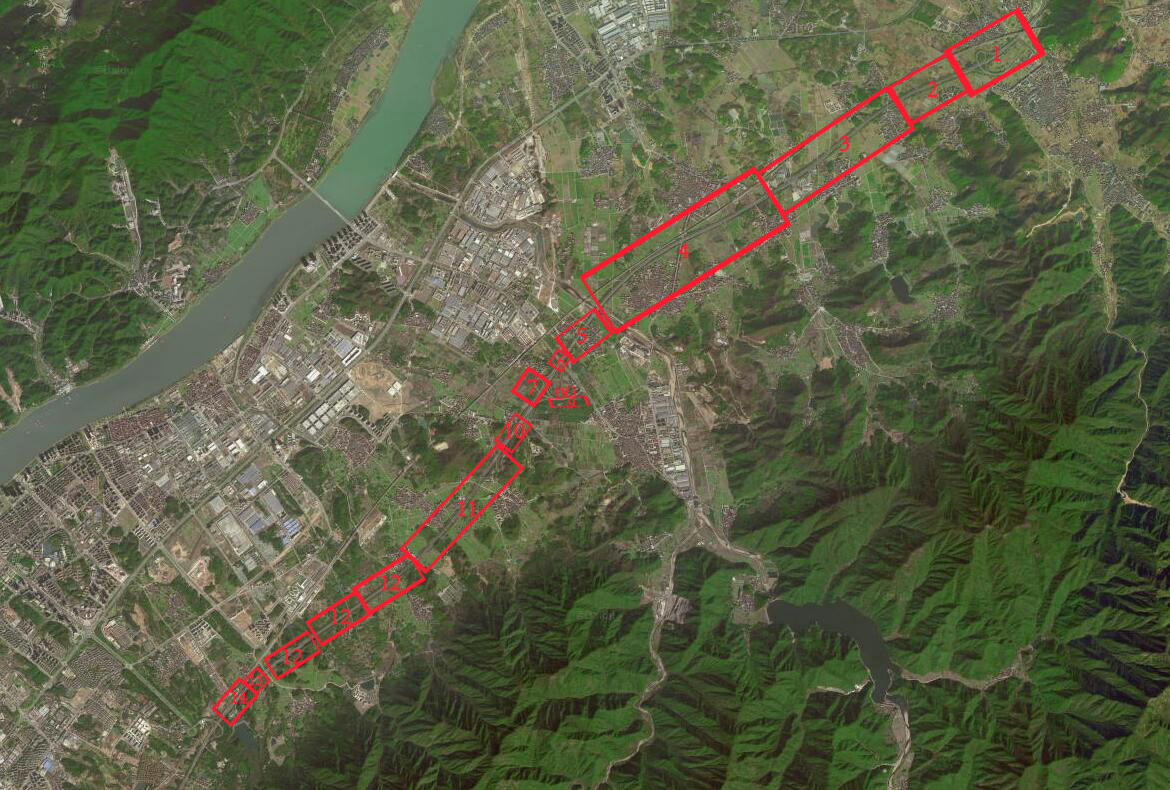 图2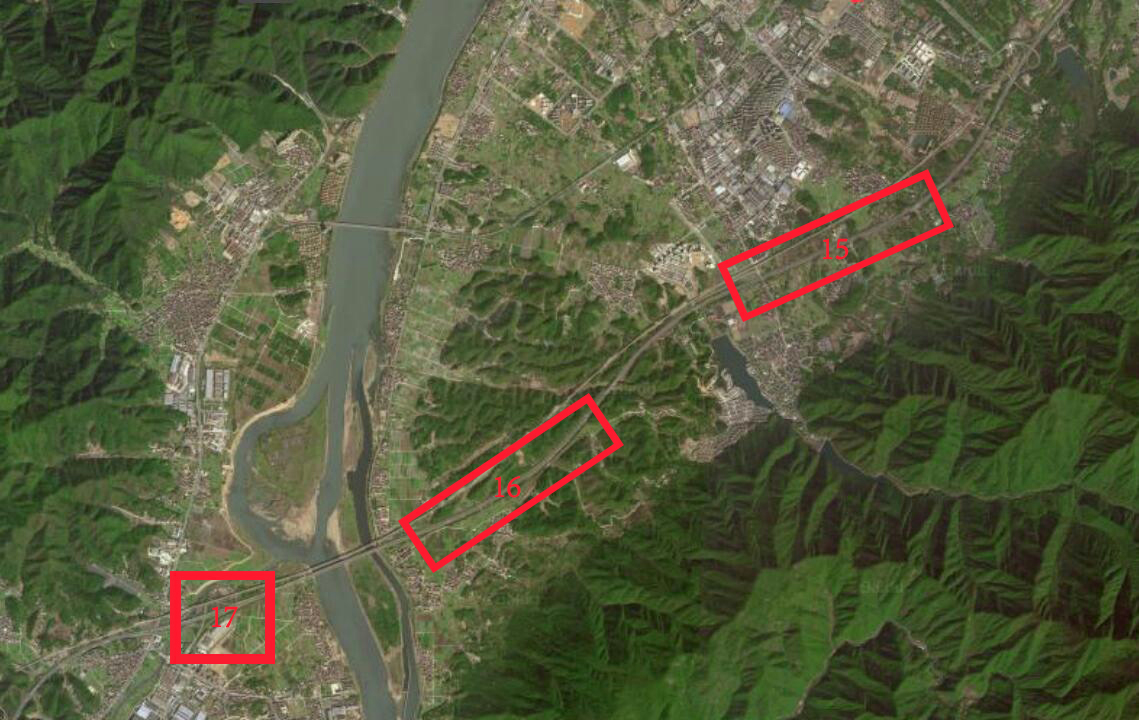 绿地面积合计约381300m2（具体见下表）。杭新景高速沿线（桐庐段）两侧绿地面积表二、项目养护目标及养护标准1、项目养护目标1.1、质量要求：养护对象苗木保存率达到100%，日常养护做到及时且总体观感质量综合评价“好”。1.2、工期要求：采伐、设置框架护栏网围栏及宣传铭牌、花岗岩断根挡板、移植补栽树苗和养护等作业在工期内完工，工期按发包人发出开工令之日起计算。1.3、安全生产目标：安全生产无事故。2、项目养护标准2.1各级树木养护标准（本项目参考三级标准）2.2各级绿地养护标准（本项目参考三级标准）（1）一级绿地养护标准：①植物长势旺盛、树形完美，植株保存率100%，体现景观特色；徒长枝不超过20 cm；色块无窜条（高度大于15 cm）；草坪覆盖率100%，无杂草，定期修剪，草高不得超过8cm，常绿草高不得超过6cm，生长季节不枯黄。②一年施肥不得少于2次，有机肥0.5㎏/㎡、进口复合肥0.075㎏/㎡。③食叶害虫危害的叶片每株（㎡）发生率不超过5%，刺吸性害虫危害的叶片每株（㎡）发生率不超过10%，无蛀干性害虫的活虫、活卵。④绿化设施修缮一年不得少于一次。⑤绿地垃圾15分钟内清理完毕。（2）二级绿地养护标准：①植物生长势好，树形良好，黄叶、焦叶、卷叶的株数在2%以下，植株保存率100%，体现植物造景；徒长枝不超过20 cm；色块无窜条（高度大于20 cm）；草坪覆盖率大于95%，无大型和缠绕性、攀缘性杂草，零星区域的杂草控制在5cm以下，中心区不得有空秃现象、草高不得超过8cm，常绿草高不得超过6cm。②一年施肥不得少于2次，有机肥0.45㎏/㎡、进口复合肥0.065㎏/㎡。③食叶害虫危害的叶片每株（㎡）发生率不超过10%，刺吸性害虫危害的叶片每株（㎡）发生率不超过15%，蛀干性害虫危害的株数（㎡）在2%以下。④绿化设施修缮一年不得少于一次。⑤绿地垃圾0.5小时内清理完毕。    （3）三级绿地养护标准：①植物生长势一般，黄叶、焦叶、卷叶的株数在10%以下，植株保存率不得少于98%；徒长枝不超过30 cm；色块无窜条（高度大于30 cm）；草坪覆盖率大于90%，无藤类杂草及大型杂草，中心区不得有空秃现象，草高不得超过10cm。②一年施肥不得少于2次，有机肥0.45㎏/㎡、进口复合肥0.060㎏/㎡。③食叶害虫危害的叶片每株（㎡）发生率不超过20%，刺吸性害虫危害的叶片每株（㎡）发生率不超过25%，蛀干性害虫危害的株（㎡）数在5%以下。④绿化设施修缮两年不得少于一次。⑤绿地垃圾1小时内清理完毕。2.3伐木工作要求（1）抚育间伐前应先明确采伐树，并在其上做好标记。（2）采用油锯作业，树桩应于地面平齐。（3）必须指定专人负责树木砍伐安全工作。（4）树木砍伐前应从林业机关得树木砍伐许可证，依法按采伐证书进行采伐，其中采伐总量不能超出设计采伐量。（5）先采伐病死木、生长不良木以及树形不佳的。（6）主要采伐杜英，其他树种如不符合先采伐病死木、生长不良木以及树形不佳的标准，原则上不采伐。（7）树木砍伐前应对作业人员进行安全培训。2.4新增围栏实施要求（1）围栏总长暂定5000米，围栏高度不低于2.3米；（2）在需要设门处设置门扇，为对开拦网门：2300mm高×3000mm宽（3）立柱间隔3米，立柱采用方钢管（mm）48×48，厚度2.0mm，钢管浸塑处理，涂层不小于0.9mm，立柱预埋（mm）：250-300mm 预埋基础（mm）：混凝土，500x300x300。（4）边框采用20×30方钢管；管壁厚度2.0mm，涂层不小于0.9mm，耐腐蚀寿命15年。（5）浸塑丝经 4.5mm－6.0mm；网丝浸塑（mm）：钢丝0.7-0.8 网丝塑后（mm）：3.5-6.0mm（6）网孔 50mm×100mm　四周双边丝；（7）单个尺寸：2300mm高×3000mm宽；（8）连接方式：卡接。（9）附件：防雨帽、连接卡、防盗螺栓；（10）施工地点：在交通方便处，容易受到干扰及在部分地段与周边农户可能存在边界模糊情况，需要设置围栏。     (11)参考做法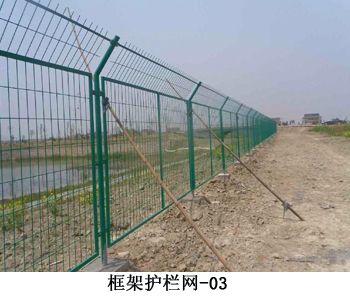 2.5宣传警示牌设置要求（1）宣传警示牌的作用是提醒和警告行人：林木是服务于高速公路、提供风景等公共服务的国有财产，受法律保护，损毁、挖掘会产生严重后果，需要赔偿，并会产生法律后果。（2）警示牌要求能保证5年不褪色，规格为 50cm×50cm×5mm,预计100个。2.6断根挡板设置要求（1）有些林带浅层横向根系发达，生长到租赁土地以外，并影响周边的农业生产。为解决这个问题，采用花岗岩作挡板。做法如下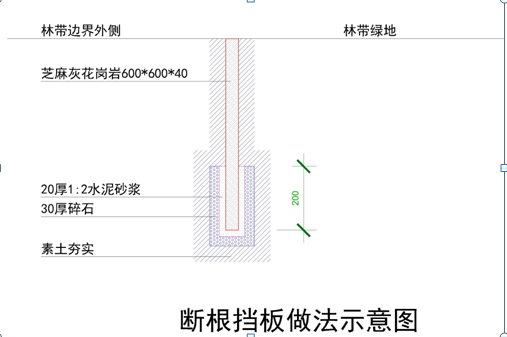 2.7其他未列明的要求均按采购人实际要求为准。三、主要工作内容1、日常养护。包括施肥、松土、浇水、修剪、绿地保洁、除草、绿化补种、刷白、绿化除尘、病虫害防治等。2、绿地保洁。包括绿地内绿地保洁、水体保洁。垃圾清理每天不少于一次。绿植修剪后应及时清理。3、设施维修保养。包括绿地内的坐凳、廊架、护栏、花箱等相关设施的日常保养、维修和保洁。设施保洁每周不少于一次。 4、日常巡查。包括每天对绿地至少巡查一次，确保绿地完好不缺失、没有黄土裸露、没有垃圾。如发现各类苗木、设施有被损、被盗等情况时，应及时向招标人汇报并立即进行补缺、恢复。  5、应急处置。包括绿地内积水处理、防台抗雪、防洪抗涝、节庆和重大活动等应急任务，以及应急物资储备等工作。  6、做好政府联动等投诉件或反映件的处理、及时整改等工作。  7、合同期内，因道路施工、绿化移交、项目施工等客观原因导致的绿化移植、补种工作。四、人员及设备要求1、人员要求2、设备要求五、其他工作要求1、管理制度完善，养护管理人员配备到位；养护人员作业规范；管理人员巡查监管到位，无违章占绿情况。2、掌握病虫害情况，防治措施有效；树皮开裂或有孔洞及时填补，冬季刷白工作规范到位。3、有防台、抗雪、抗旱、保绿等应急预案及措施；档案资料完整，巡查记录、病虫害防治记录、绿地概况表等详尽。4、落实专人建立养护管理工作台帐，制定全年及每月绿地养护工作计划，主要包括绿地的各类养护措施（如施肥、修剪、病虫害防治、植物浇水等）、养护质量及安全保证、养护应急管理预案（抗旱、抗涝、抗台、抗寒、抗雪等）、重点技术措施等。按要求每月25日前上报下个月日常养护计划，人员安排计划等。5、作业时应严格遵守交通规则、遵守安全操作规程，作业时设置警示牌、安全警示锥等安全措施，作业人员上路作业时须统一穿戴安全反光背心。加强日常安全生产管理，确保职工人身安全。如遇各种意外事故发生由中标单位自行负责，并依照法律法规妥善处理（事故情况应及时书面告知招标人）。6、建立日常巡查制度，巡查人员对所管辖的绿地每天巡查一次。发现问题及时整改。对进入绿地践踏、损坏绿化现象应及时予以制止，如遇严重损坏绿化行为应通知招标人。如果因承包人巡查工作不到位导致绿化被损坏，承包人必须无条件在2天内补种完毕，否则按承包人违约进行处罚。未经招标人同意，承包人不得擅自挖掘毁坏苗木，一经发现，责令整改；情节严重的，终止合同。巡查内容包括主要检查公路沿线绿化植物的管护情况，记录新发现的缺株、死株、病虫害、妨碍视距、影响交通安全、遮挡标志牌等情况。7、加强应急响应管理工作： （1）制定灾害性天气应急预案，建立应急救灾队伍，将应急预案和人员名单上报招标人备案。（2）建立应急备货制，备货的内容有：抗旱、抗涝、抗台、抗寒、抗雪等物资（快速支撑、钢管、毛竹、水泵、遮阴网、草包等）。承包人必须购买大型乔木快速支撑、带扣紧束带和橡胶路锥等物品作为本项目养护服务期内的应急储备物资，用于养护区域内乔木支撑和应急使用，所有权归承包人，并接受招标人检查。（3）遇灾害性天气，听从招标人统一指挥，及时组织人员夏季抗旱、抗台，冬季遇积雪必须及时组织人员进行抗雪。遇到树木斜倒时，根据招标人要求，做好清障扶正工作。 （4）做好防台树木支撑工作，在政府部门发出台风预警信号以后，立即做好树木支撑工作。（5）服务期内应可预见的恶劣天气造成的绿化毁坏，由中标方负责补种、修复工作，费用由中标方承担。（6）养护期内造成（包括自然原因造成）的绿化树木、植被死亡或损坏由成交人无偿补种修复。若成交人认为造成绿化树木、花卉死亡或者损坏的责任不在成交人，由成交人承担举证责任并处理后进行补种修复。（7）服务期内因极端天气或不可抗力造成的绿化毁坏，由中标方负责补种、修复工作，费用由双方协商解决；极端天气或不可抗力的认定由采购人以及相关部门确定的为准。8、积极做好各类“迎检”和“创建”准备工作。9、建立和健全养护管理档案，对养护管理工作中采集的各种信息、资料及时做好分析整理和归档保存工作，并报送招标人备案。养护管理期满，将养护管理的所有档案资料及养护范围内的各类植物、设施完好地移交给招标人。六、项目考核及其他相关规定1、成交人应认真按照园林绿化行业的标准、规范、本合同的要求以及招标人依据本合同发出的指令进行养护，随时接受招标人的检查和考核，为检查、考核提供便利条件。2、招标人可按照合同约定的时间、标准进行随机检查和定期考核，发现养护质量达不到约定标准的部分，招标人可要求成交人采取补种、更换、重做、修复等一切补救措施，直到符合约定标准。因成交人原因达不到约定标准，由成交人承担由于采取补救措施而产生的一切费用。3、检查和考核时间、标准、奖惩措施另行制定，成交人不得提出异议，考核细则的最终解释权归业主单位。4、因养护不当造成的绿化树木、花卉死亡或损坏由成交人无偿补种修复。若成交人认为造成绿化树木、花卉死亡或者损坏的责任不在成交人，由成交人承担举证责任。5、安全防护及事故处理（1）成交人在养护期间，应当严格遵守安全生产作业的有关管理制度，并随时接受行业安全检查人员依法实施的监督检查，采取必要的安全防护措施，消除事故隐患。由于成交人安全措施不力造成事故的责任和因此发生的费用，由成交人承担。（2）成交人应保证养护范围内的各项设施能够安全使用，对于存在安全隐患的设施、物品，应及时提请招标人予以修理或更换。对养护范围内的树林或其他可能造成人员伤亡的场所，成交人应提请招标人设置禁止吸烟、禁止火种等安全警告铭牌。（3）成交人对土壤进行消毒或防治病虫害时，应使用符合环保要求的药剂，不得使用国家禁止使用的剧毒、高残留或可能造成其它公害的药剂。成交人喷洒药物之前，须将喷洒时间、药物种类提前报招标人批准，按招标人批准的时间和路线进行喷洒。瓜果类植物在挂果期间不得喷洒药剂，以防发生意外。残留药剂和容器，成交人应按规定妥善收集和处理。成交人未按规定使用药剂，造成的责任由成交人自行承担。（4）养护期间，若发生安全事故，引起的事故纠纷，均由成交人承担责任，与招标人无关。6、其他要求（1）成交人应在成交后15天内，制定养护期内相应的总体绿化养护管理方案，报请招标人审核批准，作为实施依据。养护方案应包括合理的人员与机具配备、养护措施、应急处理预案及规章制度等相关内容。（2）成交人负责工作人员的劳动保护和人身安全。除双方另有约定外，养护工作人员的餐饮、住宿由成交人自行承担。（3）养护期内产生的事故纠纷由养护单位自行承担相关责任以及所产生的费用。（4）第三方安全责任条款：如中标单位在服务过程中未能按业主要求及时完成维护任务，出现质量、安全等事故的，将视情节轻重作出处罚，造成的损失由中标单位承担；如中标单位中途未能严格执行合同（出现不响应业主要求等情况），造成严重后果的，招标人有权解除合同，并将扣除全额履约保证金。（5）承包单位必须严格按照招标人安排的进度完成项目，如果招标人发出服务指令后1日历天内承包单位无故不实施，或因承包单位原因造成实施时间严重滞后又无明显改进措施的，招标人有权要求承包单位无条件退场，并承担由此产生的一切损失，同时招标人有权安排其他服务队伍进场实施，费用经确认后从承包单位合同价款中扣除。六、商务要求1、付款方式（1）合同签订之后7天内支付当年合同价（按合同总金额的三分之一考虑）的20%作为本项目预付款（支持采用支付保函形式），之后每个服务年度开始时支付当年合同价（按合同总金额的三分之一考虑）的20%；日常养护费每半年根据考核情况以及实际发生的服务内容拨付日常养护费。（2）在合同期间，出现下列事件属于乙方违约，需处以违约金：     1）在国家、省、市级检查中，每查处1件有责问题的，分别处以5万、3万、2万元违约金；     2）被国家、省、市媒体曝光经核查属实的，分别处以5万、3万、2万元违约金；     3）被省、市、县级领导批示、批评的，分别处以3万、2万、1万元违约金；     4）被省、市、县相关部门通报批评的，分别处以1万、8千、5千元违约金；     5）甲方要求整改的问题，乙方未按要求进行整改的，每件处以30000元违约金；     6）甲方日常巡查或其他媒体报道中，发现问题被拍照或摄像的，每件处以500元违约金，乙方未按要求进行整改的，每件处以1000元违约金。注：以上违约情况，如情节特别严重、造成影响特别恶劣的，招标人除按合同约定扣除违约金外，还有权终止合同。2、验收2.1供货方应提供供货产品的有效合格证，经采购方确认，与合同性能指标一起作为产品验收标准。2.2 项目实施过程中，采购人委托第三方进行跟踪服务（审计服务、监理服务）；承包方应接受其监督检查等。3、售后服务供货方应协助采购人做好配套技术的指导和培训。4、其他商务要求第四部分评标办法评标办法前附表 *备注：投标人编制投标文件（商务技术文件部分）时，建议按此目录（序号和内容）提供评标标准相应的商务技术资料。 一、评标方法1.本项目采用综合评分法。综合评分法，是指投标文件满足招标文件全部实质性要求，且按照评审因素的量化指标评审得分最高的投标人为中标候选人的评标方法。二、评标标准2.评标标准：见评标办法前附表。三、评标程序3.1符合性审查。评标委员会应当对符合资格的投标人的投标文件进行符合性审查，以确定其是否满足招标文件的实质性要求。不满足招标文件的实质性要求的，投标无效。3.2 比较与评价。评标委员会应当按照招标文件中规定的评标方法和标准，对符合性审查合格的投标文件进行商务和技术评估，综合比较与评价。3.3汇总商务技术得分。评标委员会各成员应当独立对每个投标人的商务和技术文件进行评价，并汇总商务技术得分情况。3.4报价评审。3.4.1投标文件报价出现前后不一致的，按照下列规定修正：3.4.1.1投标文件中开标一览表(报价表)内容与投标文件中相应内容不一致的，以开标一览表(报价表)为准;3.4.1.2大写金额和小写金额不一致的，以大写金额为准;3.4.1.3单价金额小数点或者百分比有明显错位的，以开标一览表的总价为准，并修改单价;3.4.1.4总价金额与按单价汇总金额不一致的，以单价金额计算结果为准。3.4.1.5同时出现两种以上不一致的，按照3.4.1规定的顺序修正。修正后的报价按照财政部第87号令 《政府采购货物和服务招标投标管理办法》第五十一条第二款的规定经投标人确认后产生约束力。3.4.2投标文件出现不是唯一的、有选择性投标报价的，投标无效。3.4.3投标报价超过招标文件中规定的预算金额或者最高限价的，投标无效。3.4.4评标委员会认为投标人的报价明显低于其他通过符合性审查投标人的报价，有可能影响产品质量或者不能诚信履约的，应当要求其在合理的时间内提供书面说明，必要时提交相关证明材料;投标人不能证明其报价合理性的，评标委员会应当将其作为无效投标处理。3.4.5对于未预留份额专门面向中小企业的政府采购货物或服务项目，以及预留份额政府采购货物或服务项目中的非预留部分标项，对小型和微型企业的投标报价给予10%的扣除，用扣除后的价格参与评审。接受大中型企业与小微企业组成联合体或者允许大中型企业向一家或者多家小微企业分包的政府采购货物或服务项目，对于联合协议或者分包意向协议约定小微企业的合同份额占到合同总金额30%以上的，对联合体或者大中型企业的报价给予3%的扣除，用扣除后的价格参加评审。组成联合体或者接受分包的小微企业与联合体内其他企业、分包企业之间存在直接控股、管理关系的，不享受价格扣除优惠政策。3.5排序与推荐。采用综合评分法的，评标结果按评审后得分由高到低顺序排列。得分相同的，按投标报价由低到高顺序排列。得分且投标报价相同的并列。投标文件满足招标文件全部实质性要求，且按照评审因素的量化指标评审得分最高的投标人为排名第一的中标候选人。   多家投标人提供相同品牌产品（单一产品采购项目中的该产品或者非单一产品采购项目的核心产品）且通过资格审查、符合性审查的不同投标人参加同一合同项下投标的，按一家投标人计算，评审后得分最高的同品牌投标人获得中标人推荐资格；评审得分相同的，采取随机抽取方式确定，其他同品牌投标人不作为中标候选人。3.6编写评标报告。评标委员会根据全体评标成员签字的原始评标记录和评标结果编写评标报告。评标委员会成员对需要共同认定的事项存在争议的，应当按照少数服从多数的原则作出结论。持不同意见的评标委员会成员应当在评标报告上签署不同意见及理由，否则视为同意评标报告。四、评标中的其他事项4.1投标人澄清、说明或者补正。对于投标文件中含义不明确、同类问题表述不一致或者有明显文字和计算错误的内容需要投标人作出必要的澄清、说明或者补正的，评标委员会和投标人通过电子交易平台交换数据电文，投标人提交使用电子签名的相关数据电文或通过平台上传加盖公章的扫描件。给予投标人提交澄清、说明或补正的时间不得少于半小时，投标人已经明确表示澄清说明或补正完毕的除外。投标人的澄清、说明或者补正不得超出投标文件的范围或者改变投标文件的实质性内容。4.2投标无效。有下列情况之一的，投标无效：4.2.1投标人不具备招标文件中规定的资格要求的（投标人未提供有效的资格文件的，视为投标人不具备招标文件中规定的资格要求）；4.2.2投标文件未按照招标文件要求签署、盖章的；4.2.3采购人拟采购的产品属于政府强制采购的节能产品品目清单范围的，投标人未按招标文件要求提供国家确定的认证机构出具的、处于有效期之内的节能产品认证证书的；4.2.4投标文件含有采购人不能接受的附加条件的；4.2.5投标文件中承诺的投标有效期少于招标文件中载明的投标有效期的；   4.2.6投标文件出现不是唯一的、有选择性投标报价的;4.2.7投标报价超过招标文件中规定的预算金额或者最高限价的;4.2.8报价明显低于其他通过符合性审查投标人的报价，有可能影响产品质量或者不能诚信履约的，未能按要求提供书面说明或者提交相关证明材料，不能证明其报价合理性的;4.2.9投标人对根据修正原则修正后的报价不确认的；4.2.10投标人提供虚假材料投标的；  4.2.11投标人有恶意串通、妨碍其他投标人的竞争行为、损害采购人或者其他投标人的合法权益情形的；4.2.12投标人仅提交备份投标文件，没有在电子交易平台传输递交投标文件的，投标无效；4.2.13 投标文件不满足招标文件的其它实质性要求的；4.2.14法律、法规、规章（适用本市的）及省级以上规范性文件（适用本市的）规定的其他无效情形。5.废标。根据《中华人民共和国政府采购法》第三十六条之规定，在采购中，出现下列情形之一的，应予废标：5.1符合专业条件的供应商或者对招标文件作实质响应的供应商不足3家的；5.2出现影响采购公正的违法、违规行为的；5.3投标人的报价均超过了采购预算，采购人不能支付的；5.4因重大变故，采购任务取消的。废标后，采购机构应当将废标理由通知所有投标人。6.修改招标文件，重新组织采购活动。评标委员会发现招标文件存在歧义、重大缺陷导致评标工作无法进行，或者招标文件内容违反国家有关强制性规定的，将停止评标工作，并与采购人、采购机构沟通并作书面记录。采购人、采购机构确认后，将修改招标文件，重新组织采购活动。7.重新开展采购。有政府采购法第七十一条、第七十二条规定的违法行为之一，影响或者可能影响中标、成交结果的，依照下列规定处理：7.1未确定中标或者中标人的，终止本次政府采购活动，重新开展政府采购活动。7.2已确定中标或者中标人但尚未签订政府采购合同的，中标或者成交结果无效，从合格的中标或者成交候选人中另行确定中标或者中标人；没有合格的中标或者成交候选人的，重新开展政府采购活动。7.3政府采购合同已签订但尚未履行的，撤销合同，从合格的中标或者成交候选人中另行确定中标或者中标人；没有合格的中标或者成交候选人的，重新开展政府采购活动。7.4政府采购合同已经履行，给采购人、供应商造成损失的，由责任人承担赔偿责任。7.5政府采购当事人有其他违反政府采购法或者政府采购法实施条例等法律法规规定的行为，经改正后仍然影响或者可能影响中标、成交结果或者依法被认定为中标、成交无效的，依照7.1-7.4规定处理。第五部分拟签订的合同文本合同编号：政府采购合同参考范本第一部分合同书项目名称：甲方：乙方：签订地：签订日期：   年   月   日                     养护服务合同采购人：                          （以下简称甲方）承包人：                          （以下简称乙方）      为做好           （项目名称）          ，确保绿化养护长势良好、绿地整洁，甲乙双方按照《中华人民共和国合同法》及其他有关规定，遵循公平和诚实信用的原则，就          （项目名称）       有关合同条款协商一致，订立本合同。一、养护范围    按招标文件采购需求。二、下列文件应视为构成合同文件的组成部分1.本养护服务合同及各种合同附件（含评标期间和合同谈判过程中的澄清文件和补充资料）；2.中标通知书；3.投标响应函；4.开标一览表；5.招标文件规定的项目技术规范和服务要求；6.投标文件中主要人员、设备投入情况和养护方案。   上述文件互相补充和解释，如有不明确或不一致之处以合同约定次序在先者为准。三、招标人要求    按招标文件要求执行。四、养护承包方式1.乙方在确定的范围内以包工包料的方式实施养护总承包。2.乙方应当按照本合同约定完成养护任务，不得向他人转包或分包，一经发现，甲方有权立即终止本合同。乙方因设备或技术等原因无法实施的部分工作，在报请甲方同意后，委托他人实施的，乙方对分包人的所有行为负全责。由上述原因终止合同而产生的法律责任和经济损失由乙方承担。3.养护所需材料、成品、设备等，均由乙方自行解决，必须符合有关养护及施工技术规程、规范要求，但特殊材料及新工艺、新材料需报甲方认可。五、养护费用1、养护费用合同总价     元2、合同总价包括招标需求范围内容所有养护费、服务费、人员工资、设备投入费、材料费、管理费、税金等完成本项目所需的所有费用。3、合同价款的调整：（1）实际服务期内的服务，根据实际服务内容进行调整。（2）根据考核规定以及考核办法进行合同价款的支付。4、日常养护费支付方式（1）合同签订之后7天内支付合同总价的20%作为本项目预付款（支持采用支付保函形式）；日常养护费每季度根据考核情况以及实际发生的服务内容拨付日常养护费。（2）在合同期间，出现下列事件属于乙方违约，需处以违约金：     1）在国家、省、市级检查中，每查处1件有责问题的，分别处以5万、3万、2万元违约金；     2）被国家、省、市媒体曝光经核查属实的，分别处以5万、3万、2万元违约金；     3）被省、市、县级领导批示、批评的，分别处以3万、2万、1万元违约金；     4）被省、市、县相关部门通报批评的，分别处以1万、8千、5千元违约金；     5）甲方要求整改的问题，乙方未按要求进行整改的，每件处以30000元违约金；     6）甲方日常巡查或其他媒体报道中，发现问题被拍照或摄像的，每件处以500元违约金，乙方未按要求进行整改的，每件处以1000元违约金。注：以上违约情况，如情节特别严重、造成影响特别恶劣的，招标人除按合同约定扣除违约金外，还有权终止合同。六、服务期限    服务期 3年 ，即     年    月    日起至    年     月     日止。七、甲方的权利、职责与义务1.对乙方日常养护的质量、安全工作及资料台帐进行定期或不定期的检查，并对绿化养护情况进行季度考核；发现乙方未按合同要求进行养护时，可以要求乙方限期整改。2.审阅乙方的年度和月度养护计划，检查养护计划执行情况；审定乙方上报的季度养护费；下达和审核更新改造计划，对改造费用进行审核支付。3.向乙方提供有关绿化养护所需的资料和考核办法，下发各类报表样式，指导乙方健全内业资料。    4.做好养护工作中涉及其他单位的协调工作。八、乙方的权利、职责与义务1.养护费用。按照本合同确定的养护范围，根据考核情况取得相应的养护经费。2.养护配备。按要求配备项目负责人、技术负责人、各类专业技术人员、技工和其他人员等，并保持相对稳定，如果需要更换项目负责人或项目技术负责人，应事先报请甲方同意；甲方有权要求乙方撤换不能胜任工作或玩忽职守、不负责的工作人员；养护期间应保证与养护设施相匹配的机具设备，不得另作他用。3.日常巡查。建立巡查队伍，配备巡查车、照相机等仪器设备（必要时采用无人机），对养护范围内的绿地进行巡查，发现垃圾及时进行清理。发现严重偷倒垃圾行为或损坏绿化行为及时报告甲方和执法部门，并及时进行处置。在重大活动期间和节假日应加大巡查频率，必要时采取监护措施。4.应急抢险及服务保障。建立应急抢险及服务保障机制，成立应急抢险及服务保障领导小组和队伍。认真做好抗雪防冻、防汛抗台及突发事件的应急处置工作，确保人员、设备、材料“三落实”，做好数据、图片和台帐的记录和存档工作，及时反映情况，严格服从甲方的统一指挥和安排。配合做好大型公共活动的服务及安全保障工作。5.绿化保护。乙方有责任发现并及时制止合同范围内绿化遭损坏或侵害，做好报告、调查、修复等工作，并通知甲方和相关执法部门。6.投诉处理。及时处理12345、数字城管及甲方要求整改事项的交办事项，保证办结率和回复率达到100%，满意率98%以上。7.档案资料。建立养护档案，健全日常养护、巡查等作业的文字和影像记录，做好台帐的整理和归档工作，建立养护活动的“追溯机制”，以备检查。每年底对日常养护、特殊情况、突发事件、服务保障、更新改造、应急抢险等工作进行总结，形成年度养护报告并存档。8.在实施和完成本合同的养护作业过程中，遵守国家、省、市颁布的法律、法令、条例以及有关规定，遵守有关部门的规章细则等，养护操作中涉及的有关审批及协调手续由乙方办理，由于乙方违反上述有关规定而导致各种罚款和责任，由乙方自行负责。   9.其他。配合甲方做好养护过程中涉及审批、移交等相关工作；配合甲方做好新接养绿地的验前检查等提前介入工作。九、考核   1.考核办法。管理考核采取日常巡查和月度考核相结合形式进行。考核办由建设单位出具。十、其他（一）合同中未列明内容按本项目招标文件内容执行。（二）履约保证金1．乙方须向甲方交纳相当于合同总额2.5％的履约保证金。2．乙方如未按时交纳履约保证金，甲方有权撤销其中标资格。（三）本合同在履行过程中如有未尽事宜或需变更合同内容，双方可另行签订补充协议，与合同具有相同的法律效力。（四）在合同履约过程中，双方如发生争议，应当协商解决，协商不成的，采用下列第（2）种方法解决。（1）提交杭州市仲裁委员会仲裁；（2）依法向甲方所在地人民法院提起诉讼。（五）本合同自双方法定代表人签字、加盖单位公章后生效，合同期满后失效。（六）本合同一式八份，甲乙双方各执三份，代理机构和备案单位各执一份。甲方：（公章）                       乙方：（公章）地址：                               地址：法定代表人：                         法定代表人：电话：                               电话：   日期：      年  月  日               日期：      年  月  日第六部分 应提交的有关格式范例资格文件部分目录（1）符合参加政府采购活动应当具备的一般条件的承诺函……………（页码）（2）落实政府采购政策需满足的资格要求………………………………（页码）（3）本项目的特定资格要求………………………………………………（页码）  一、 符合参加政府采购活动应当具备的一般条件的承诺函（采购人）、（采购代理机构）：我方参与杭新景高速沿线（桐庐段）两侧景观林带养护服务采购项目【招标编号：（HBCG-TL2022022）】政府采购活动，郑重承诺：（一）具备《中华人民共和国政府采购法》第二十二条第一款规定的条件：1、具有独立承担民事责任的能力；2、具有良好的商业信誉和健全的财务会计制度； 3、具有履行合同所必需的设备和专业技术能力；4、有依法缴纳税收和社会保障资金的良好记录；5、参加政府采购活动前三年内，在经营活动中没有重大违法记录；6、具有法律、行政法规规定的其他条件。（二）未被信用中国（www.creditchina.gov.cn)、中国政府采购网（www.ccgp.gov.cn）列入失信被执行人、重大税收违法案件当事人名单、政府采购严重违法失信行为记录名单。（三）不存在以下情况：1、单位负责人为同一人或者存在直接控股、管理关系的不同供应商参加同一合同项下的政府采购活动的；2、为采购项目提供整体设计、规范编制或者项目管理、监理、检测等服务后再参加该采购项目的其他采购活动的。投标人名称(电子签名)：日期：  年  月   日商务技术文件部分目录（1）投标函…………………………………………………………………………………（页码）（2）授权委托书或法定代表人（单位负责人、自然人本人）身份证明………（页码）（3）联合协议………………………………………………………………………………（页码）（4）分包意向协议…………………………………………………………………………（页码）（5）符合性审查资料………………………………………………………………………（页码）（6）评标标准相应的商务技术资料……………………………………………………（页码）（7）商务技术偏离表………………………………………………………………………（页码）（8）政府采购供应商廉洁自律承诺书…………………………………………………（页码）一、投标函（采购人）、（采购代理机构）：我方参加你方组织的（项目名称）【招标编号：（HBCG-TL2022022）】招标的有关活动，并对此项目进行投标。为此：1、我方承诺投标有效期从提交投标文件的截止之日起天（不少于90天），本投标文件在投标有效期满之前均具有约束力。2、我方的投标文件包括以下内容：2.1资格文件：2.1.1承诺函；2.1.2落实政府采购政策需满足的资格要求（如果有）；2.1.3本项目的特定资格要求（如果有）。2.2商务技术文件：2.2.1投标函；2.2.2授权委托书或法定代表人（单位负责人）身份证明；2.2.3联合协议（如果有）；2.2.4分包意向协议（如果有）；2.2.5符合性审查资料；2.2.6评标标准相应的商务技术资料；2.2.7商务技术偏离表；2.2.8政府采购供应商廉洁自律承诺书；2.3报价文件2.3.1开标一览表（报价表）；2.3.2中小企业声明函（如果有）。3、我方承诺除商务技术偏离表列出的偏离外，我方响应招标文件的全部要求。4、如我方中标，我方承诺：4.1在收到中标通知书后，在中标通知书规定的期限内与你方签订合同； 4.2在签订合同时不向你方提出附加条件； 4.3按照招标文件要求提交履约保证金； 4.4在合同约定的期限内完成合同规定的全部义务。 5、其他补充说明:。投标人名称（电子签名）：     日期：  年   月   日二、授权委托书或法定代表人（单位负责人、自然人本人）身份证明授权委托书（适用于非联合体投标）（采购人）、（采购代理机构）：现委托（姓名）为我方代理人（身份证号码：，手机：），以我方名义处理（项目名称）【招标编号：（HBCG-TL2022022）】政府采购投标的一切事项，其法律后果由我方承担。委托期限：自年月日起至年月日止。特此告知。                                                 投标人名称(电子签名)：                                                 签发日期：  年  月   日授权委托书（适用于联合体投标）（采购人）、（采购代理机构）：现委托（姓名）为我方代理人（身份证号码：，手机：），以我方名义处理（项目名称）【招标编号：（HBCG-TL2022022）】政府采购投标的一切事项，其法律后果由我方承担。委托期限：自年月日起至年月日止。特此告知。联合体成员名称(电子签名/公章)：联合体成员名称(电子签名/公章)：……                                               日期：  年  月   日法定代表人、单位负责人或自然人本人的身份证明（适用于法定代表人、单位负责人或者自然人本人代表投标人参加投标）身份证件扫描件：                  投标人名称(电子签名)：                                                 日期：  年  月  日三、符合性审查资料六、评标标准相应的商务技术资料（按招标文件第四部分评标办法前附表中“投标文件中评标标准相应的商务技术资料目录”提供资料）七、商务技术偏离表投标人保证：除商务技术偏离表列出的偏离外，投标人响应招标文件的全部要求八、政府采购供应商廉洁自律承诺书（采购人）、（采购代理机构）：我单位响应你单位项目招标要求参加投标。在这次投标过程中和中标后，我们将严格遵守国家法律法规要求，并郑重承诺：一、不向项目有关人员及部门赠送礼金礼物、有价证券、回扣以及中介费、介绍费、咨询费等好处费；二、不为项目有关人员及部门报销应由你方单位或个人支付的费用；三、不向项目有关人员及部门提供有可能影响公正的宴请和健身娱乐等活动；四、不为项目有关人员及部门出国（境）、旅游等提供方便；五、不为项目有关人员个人装修住房、婚丧嫁娶、配偶子女工作安排等提供好处；六、严格遵守《中华人民共和国政府采购法》《中华人民共和国招标投标法》《中华人民共和国民法典》等法律法规，诚实守信，合法经营，坚决抵制各种违法违纪行为。如违反上述承诺，你单位有权立即取消我单位投标、中标或在建项目的建设资格，有权拒绝我单位在一定时期内进入你单位进行项目建设或其他经营活动，并通报市财政局。由此引起的相应损失均由我单位承担。投标人名称（电子签名）：日期：   年   月   日报价文件部分目录（1）开标一览表（报价表）………………………………………………………（页码）（2）中小企业声明函………………………………………………………………（页码）一、开标一览表（报价表）（采购人）、（采购代理机构）：按你方招标文件要求，我们，本投标文件签字方，谨此向你方发出要约如下：如你方接受本投标，我方承诺按照如下开标一览表（报价表）的价格完成（项目名称）【招标编号：（HBCG-TL2022022）】的实施。开标一览表（报价表）(单位均为人民币元)注：1、投标人需按本表格式填写，不得自行更改。2、有关本项目实施所涉及的一切费用均计入报价。采购人将以合同形式有偿取得货物或服务，不接受投标人给予的赠品、回扣或者与采购无关的其他商品、服务，不得出现“0元”“免费赠送”等形式的无偿报价，否则视为投标文件含有采购人不能接受的附加条件的，投标无效。3、以上表格要求细分项目及报价，在“规格型号（或具体服务）”一栏中，货物类项目填写规格型号，服务类项目填写具体服务。4、特别提示：采购机构将对项目名称和项目编号，中标供应商名称、地址和中标金额，主要中标标的的名称、规格型号、数量、单价、服务要求等予以公示。5、符合招标文件中列明的可享受中小企业扶持政策的投标人，请填写中小企业声明函。注：投标人提供的中小企业声明函内容不实的，属于提供虚假材料谋取中标、成交，依照《中华人民共和国政府采购法》等国家有关规定追究相应责任。二、中小企业声明函[招标公告落实政府采购政策需满足的资格要求为“无”即本项目或标项未预留份额专门面向中小企业时，符合《政府采购促进中小企业发展管理办法》规定的小微企业拟享受价格扣除政策的，需提供中小企业声明函（附件5）。]政府采购支持中小企业信用融资相关事项通知为贯彻落实中央、省、市关于支持民营经济健康发展有关精神，发挥政府采购在促进中小企业发展中的政策引导作用，缓解中小企业融资难、融资贵问题，杭州市财政局、中国银保监会浙江监管局、杭州市地方金融监督管理局、杭州市经济和信息化局制定《杭州市政府采购支持中小企业信用融资管理办法》。相关事项通知如下：一、适用对象凡已在浙江政府采购网上注册入库，并取得杭州市政府采购合同的中小企业供应商（以下简称“供应商”），均可申请政府采购信用融资。二、相关信息获取方式市财政局在杭州市政府采购网上建设信用融资模块，并与“浙里办”浙江政务服务平台对接，推进政府采购中标成交信息、合同信息等信息资源共享，鼓励各银行采用线上融资模式，将银行业务系统与信用融资模块对接，实现供应商“一次也不跑”，同时提供相关的服务支持，做好协调工作。三、　政府采购信用融资操作流程：（一）线上融资模式：　　1.供应商根据合作银行提供的方案，自行选择金融产品，并办理开户等手续；　　2.供应商中标后，可通过杭州市政府采购网或“浙里办”测算授信额度；　　3.采购合同签订后，供应商在杭州市政府采购网或“浙里办”向合作银行发出融资申请；　　4.审批通过后，在线办理放贷手续。　　（二）线下融资模式：　　1.供应商根据合作银行提供的方案，自行选择金融产品，向合作银行提出信用资格预审，并办理开户等手续；　　2.采购合同签订后，供应商在杭州市政府采购网或“浙里办”向合作银行发出融资申请；　　3.合作银行在信用融资模块受理申请后，供应商提供审批材料。合作银行应对申请信用融资的供应商及备案的政府采购合同信息进行核对和审查；　　4.审批通过后，合作银行应按照合作备忘录中约定的审批放款期限和优惠利率及时予以放款。（三）杭州e融平台申请融资供应商通过杭州e融平台政采贷专区，自行选择金融产品，按规定手续办理贷款流程。四、注意事项1、对拟用于信用融资的政府采购合同，供应商在签订合同时应当在合同中注明融资银行名称及账号，作为在该银行的唯一收款账号。2、供应商弄虚作假或以伪造政府采购合同等方式违规获取政府采购信用融资，或不及时还款，或出现其他违反本办法规定情形的，按融资合同约定承担违约责任；涉嫌犯罪的，移送司法机关处理。附件附件1：残疾人福利性单位声明函本单位郑重声明，根据《财政部民政部中国残疾人联合会关于促进残疾人就业政府采购政策的通知》（财库〔2017〕 141号）的规定，本单位为符合条件的残疾人福利性单位，且本单位参加______单位的______项目采购活动提供本单位制造的货物（由本单位承担工程/提供服务），或者提供其他残疾人福利性单位制造的货物（不包括使用非残疾人福利性单位注册商标的货物）。本单位对上述声明的真实性负责。如有虚假，将依法承担相应责任。投标人名称（电子签名）：       日  期：附件2：质疑函范本及制作说明质疑函范本一、质疑供应商基本信息质疑供应商：地址：邮编：联系人：联系电话：授权代表：联系电话：地址：邮编：二、质疑项目基本情况质疑项目的名称：质疑项目的编号：包号：采购人名称：采购文件获取日期：三、质疑事项具体内容质疑事项1：事实依据：法律依据：质疑事项2……四、与质疑事项相关的质疑请求请求：签字(签章)：                   公章：                      日期：质疑函制作说明：1.供应商提出质疑时，应提交质疑函和必要的证明材料。2.质疑供应商若委托代理人进行质疑的，质疑函应按要求列明“授权代表”的有关内容，并在附件中提交由质疑供应商签署的授权委托书。授权委托书应载明代理人的姓名或者名称、代理事项、具体权限、期限和相关事项。3.质疑供应商若对项目的某一分包进行质疑，质疑函中应列明具体分包号。4.质疑函的质疑事项应具体、明确，并有必要的事实依据和法律依据。5.质疑函的质疑请求应与质疑事项相关。6.质疑供应商为自然人的，质疑函应由本人签字；质疑供应商为法人或者其他组织的，质疑函应由法定代表人、主要负责人，或者其授权代表签字或者盖章，并加盖公章。附件3：投诉书范本及制作说明投诉书范本一、投诉相关主体基本情况投诉人：地址：邮编：法定代表人/主要负责人：联系电话：授权代表：联系电话：地址：邮编：被投诉人1：地址：邮编：联系人：联系电话：被投诉人2……相关供应商：地址：邮编：联系人：联系电话：二、投诉项目基本情况采购项目名称：采购项目编号：包号：采购人名称：代理机构名称：采购文件公告:是/否 公告期限：采购结果公告:是/否 公告期限：三、质疑基本情况投诉人于年月日,向提出质疑，质疑事项为：采购人/代理机构于年月日,就质疑事项作出了答复/没有在法定期限内作出答复。四、投诉事项具体内容投诉事项 1：事实依据：法律依据：投诉事项2……五、与投诉事项相关的投诉请求请求：签字(签章)：                   公章：                      日期：投诉书制作说明：1.投诉人提起投诉时，应当提交投诉书和必要的证明材料，并按照被投诉人和与投诉事项有关的供应商数量提供投诉书副本。2.投诉人若委托代理人进行投诉的，投诉书应按照要求列明“授权代表”的有关内容，并在附件中提交由投诉人签署的授权委托书。授权委托书应当载明代理人的姓名或者名称、代理事项、具体权限、期限和相关事项。3.投诉人若对项目的某一分包进行投诉，投诉书应列明具体分包号。4.投诉书应简要列明质疑事项，质疑函、质疑答复等作为附件材料提供。5.投诉书的投诉事项应具体、明确，并有必要的事实依据和法律依据。6.投诉书的投诉请求应与投诉事项相关。7.投诉人为自然人的，投诉书应当由本人签字；投诉人为法人或者其他组织的，投诉书应当由法定代表人、主要负责人，或者其授权代表签字或者盖章，并加盖公章。附件4：业务专用章使用说明函（采购人）、（采购代理机构）我方(投标人全称)是中华人民共和国依法登记注册的合法企业，在参加你方组织的（项目名称）项目【招标编号：（HBCG-TL2022022）】投标活动中作如下说明：我方所使用的“XX专用章”与法定名称章具有同等的法律效力，对使用“XX专用章”的行为予以完全承认，并愿意承担相应责任。特此说明。投标单位（法定名称章）：                              日期：       年     月     日附：投标单位法定名称章（印模）投标单位“XX专用章”（印模）附件5：中小企业声明函中小企业声明函（货物）本公司（联合体）郑重声明，根据《政府采购促进中小企业发展管理办法》（财库﹝2020﹞46 号）的规定，本公司（联合体）参加（单位名称）的（项目名称）采购活动，提供的货物全部由符合政策要求的中小企业制造。相关企业（含联合体中的中小企业、签订分包意向协议的中小企业）的具体情况如下：1.（标的名称） ，属于 （采购文件中明确的所属行业）行业；制造商为 （企业名称） ，从业人员人，营业收入为万元，资产总额为万元，属于 （中型企业、小型企业、微型企业） ；2.（标的名称） ，属于 （采购文件中明确的所属行业）行业；制造商为 （企业名称） ，从业人员人，营业收入为万元，资产总额为万元，属于 （中型企业、小型企业、微型企业） ；……以上企业，不属于大企业的分支机构，不存在控股股东为大企业的情形，也不存在与大企业的负责人为同一人的情形。本企业对上述声明内容的真实性负责。如有虚假，将依法承担相应责任。投标人名称(电子签名)：                                           日期：  年  月日从业人员、营业收入、资产总额填报上一年度数据，无上一年度数据的新成立企业可不填报。注：符合《关于促进残疾人就业政府采购政策的通知》（财库〔2017〕141号）规定的条件并提供《残疾人福利性单位声明函》（附件1）的残疾人福利性单位视同小型、微型企业；根据《关于政府采购支持监狱企业发展有关问题的通知》（财库[2014]68号）的规定，投标人提供由省级以上监狱管理局、戒毒管理局（含新疆生产建设兵团）出具的属于监狱企业证明文件的，视同为小型和微型企业。中小企业声明函（工程、服务）本公司（联合体）郑重声明，根据《政府采购促进中小企业发展管理办法》（财库﹝2020﹞46 号）的规定，本公司（联合体）参加（单位名称）的（项目名称）采购活动，工程的施工单位全部为符合政策要求的中小企业（或者：服务全部由符合政策要求的中小企业承接）。相关企业（含联合体中的中小企业、签订分包意向协议的中小企业）的具体情况如下：1.（标的名称），属于（采购文件中明确的所属行业） ；承建（承接）企业为 （企业名称） ，从业人员人，营业收入为万元，资产总额为万元属于 （中型企业、小型企业、微型企业） ；2.（标的名称），属于（采购文件中明确的所属行业） ；承建（承接）企业为 （企业名称） ，从业人员人，营业收入为万元，资产总额为万元属于 （中型企业、小型企业、微型企业） ；……以上企业，不属于大企业的分支机构，不存在控股股东为大企业的情形，也不存在与大企业的负责人为同一人的情形。本企业对上述声明内容的真实性负责。如有虚假，将依法承担相应责任。投标人名称（电子签名）：日期：从业人员、营业收入、资产总额填报上一年度数据，无上一年度数据的新成立企业可不填报。   注：符合《关于促进残疾人就业政府采购政策的通知》（财库〔2017〕141号）规定的条件并提供《残疾人福利性单位声明函》（附件1）的残疾人福利性单位视同小型、微型企业；根据《关于政府采购支持监狱企业发展有关问题的通知》（财库[2014]68号）的规定，投标人提供由省级以上监狱管理局、戒毒管理局（含新疆生产建设兵团）出具的属于监狱企业证明文件的，视同为小型和微型企业。序号事项本项目的特别规定1报价要求有关本项目实施所需的所有费用均计入报价。开标一览表（报价表）是报价的唯一载体。投标文件中价格全部采用人民币报价。招标文件未列明，而投标人认为必需的费用也需列入报价。提醒：验收时检测费用由采购人承担，不包含在投标总价中。投标报价出现下列情形的，投标无效：投标文件出现不是唯一的、有选择性投标报价的；投标报价超过招标文件中规定的预算金额或者最高限价的;报价明显低于其他通过符合性审查投标人的报价，有可能影响产品质量或者不能诚信履约的，未能按要求提供书面说明或者提交相关证明材料证明其报价合理性的;投标人对根据修正原则修正后的报价不确认的。2分包不同意分包。3投标人应当提供的资格、资信证明文件（1）资格证明文件：见招标文件第二部分11.1。投标人未提供有效的资格证明文件的，视为投标人不具备招标文件中规定的资格要求，投标无效。3投标人应当提供的资格、资信证明文件（2）资信证明文件：根据招标文件第四部分评标标准提供。4开标前答疑会或现场考察A不组织。5样品提供A不要求提供。6方案讲解演示A不组织。7是否允许采购进口产品本项目不允许采购进口产品。8项目属性与核心产品A货物类，单一产品或核心产品为：无 9采购标的对应的中小企业划分标准所属行业（1）标的：绿化养护，属于其他未列明行业。10中小企业信用融资1、为支持和促进中小企业发展，进一步发挥政府采购政策功能，杭州市财政局与省银保监局、市地方金融监督管理局、市经信局共同出台了《杭州市政府采购支持中小企业信用融资管理办法》，供应商若有融资意向，详见《政府采购支持中小企业信用融资相关事项通知》，或登录杭州市政府采购网“中小企业信用融资”模块，查看信用融资政策文件及各相关银行服务方案。10中小企业信用融资2、供应商中标后也可在“政采云”平台申请政采贷：操作路径：登录政采云平台 - 金融服务中心 -【融资服务】，可在热门申请中选择产品直接申请，也可点击云智贷匹配适合产品进行申请，或者在可申请项目中根据该项目进行申请。10中小企业信用融资3、中小企业扶持政策：凡已在浙江政府采购网网上注册入库，并取得桐庐县政府采购合同的中小企业供应商，均可申请政府采购信用融资。具体操作流程如下：https://help.zcygov.cn/web/site_2/2019/05-24/3117.htmlhttps://help.zcygov.cn/web/site_2/2019/05-30/3144.html11备份投标文件送达地点和签收人员备份投标文件送达地点：桐庐县迎春南路279号立山国际中心9楼904室；备份投标文件签收人员联系电话：樊袁烽，13588383174。采购人、采购机构不强制或变相强制投标人提交备份投标文件。备注：“电子备份投标文件”应当密封包装，并在包装上标注采购项目编号、项目名称、响应单位名称等并加盖公章（详见第六章投标文件格式）。12招标代理服务费本项目的招标代理服务费由中标单位支付，参照计价格[2002]1980号文件计取，由中标单位在领取中标通知书时，一次性支付给代理公司，上述费用应含在投标报价中（不得单独列项），投标人在投标报价让利中考虑上述费用。13特别说明无。序号项   目   名   称单位数量备注1深奥段两侧沿线m230700绿地面积合计约381300m22华丰村两侧沿线m223100绿地面积合计约381300m23邓家段以及梧村两侧沿线m257300绿地面积合计约381300m24石埠村两侧沿线（江南）m269100绿地面积合计约381300m25凤川梅山段两侧沿线m217700绿地面积合计约381300m26凤川高速桥下两侧沿线m22400绿地面积合计约381300m27园林村两侧沿线m26200绿地面积合计约381300m28凤川收费站北侧沿线m28300绿地面积合计约381300m29凤川收费站南侧沿线m24700绿地面积合计约381300m210凤川上渝段两侧沿线m27700绿地面积合计约381300m211凤川西庄段两侧沿线m217600绿地面积合计约381300m212天井坞、东兴村以及西坞里m237700绿地面积合计约381300m213金东段两侧沿线m28300绿地面积合计约381300m214杭黄铁路桐庐隧道进口段绿化m220100绿地面积合计约381300m215金牛段两侧沿线m220900绿地面积合计约381300m216湾里段两侧沿线m227100绿地面积合计约381300m217富春江两侧沿线m222400绿地面积合计约381300m2   分级   标准类别一级标准二级标准三级标准生长势好正常基本正常叶片健壮，在正常条件下不黄叶，不焦叶，不卷叶，不落叶。正常，较严重黄叶，焦叶，卷叶的株数在2%以下。基本正常，较严重黄叶，焦叶，卷叶的株数在10%以下。枝干健壮，无明显枯枝死杈。正常，无明显枯枝死杈。基本正常。树冠完整美观，分枝点合适。内膛不乱，通风透光。基本完整，主侧枝分布均匀，通风透光。90%以上的树冠基本完整，有绿化效果。病虫害控制基本无病虫害危害。食叶害虫危害的叶片每株不超过5%，刺吸性害虫危害的叶片每株不超过10%，无蛀干性害虫的活虫，活卵。病虫害危害未达到明显程度。食叶害虫危害的叶片每株不超过10%，刺吸性害虫危害的叶片每株不超过15%，蛀干性害虫危害的株数在2%以下。有病虫害控制措施。食叶害虫危害的叶片每株不超过20%，刺吸性害虫危害的叶片每株不超过25%，蛀干性害虫危害的株数在5%以下。树穴有侧石，有平整盖板或种植地被植物，黄土不裸露。有平整盖板或种植地被植物，黄土不裸露。有较完整的覆盖。其他无断桩，坏桩，桩位扎缚规范。有应急措施。基本无断桩，坏桩，桩位扎缚有效。有一定的应急措施。有一定的应急措施。序号岗位名称数量备注1项目负责人1人具有园林绿化专业中级及以上职称证书。2技术负责人1人具有园林绿化专业中级及以上职称证书。3专职安全员2人具有安全员C证。4现场管理员2人具有园林绿化专业助理级及以上职称证书。5巡查人员2人年龄在45周岁以下，能熟练驾驶汽车，具有一定养护管理工作经验。做好日常绿地破坏、垃圾乱倒情况巡查管理工作。6总人数要求20人拟投入本项目的项目负责人、技术负责人、专职安全员、现场管理员、巡查人员和其他养护作业人员的总人数最低要求。说明：1.上述人员数量是招标人的最低要求。2.现场养护作业人员要求身体健康、无重大疾病、能胜任室外作业，并在上岗作业前为其办理不低于100万元/人的意外险、第三者责任险等意外伤害保险，并将保险凭证交给发包人保管。说明：1.上述人员数量是招标人的最低要求。2.现场养护作业人员要求身体健康、无重大疾病、能胜任室外作业，并在上岗作业前为其办理不低于100万元/人的意外险、第三者责任险等意外伤害保险，并将保险凭证交给发包人保管。说明：1.上述人员数量是招标人的最低要求。2.现场养护作业人员要求身体健康、无重大疾病、能胜任室外作业，并在上岗作业前为其办理不低于100万元/人的意外险、第三者责任险等意外伤害保险，并将保险凭证交给发包人保管。说明：1.上述人员数量是招标人的最低要求。2.现场养护作业人员要求身体健康、无重大疾病、能胜任室外作业，并在上岗作业前为其办理不低于100万元/人的意外险、第三者责任险等意外伤害保险，并将保险凭证交给发包人保管。序号设备名称数量（台）响应要求1独立粉碎机（功率60KW及以上）1常驻现场28吨及以上洒水车3常驻现场31.4吨及以上轻型自卸货车2常驻现场4割灌机4常驻现场5巡查车1常驻现场68米及以上登高车1常驻现场说明：以上设置数量是招标人的最低要求，若投标单位不具有上述设备的，投标时须承诺中标公示结束后15天内配齐。在实际服务过程中，临时需增加设备投入时，承包单位必须做好配合工作。说明：以上设置数量是招标人的最低要求，若投标单位不具有上述设备的，投标时须承诺中标公示结束后15天内配齐。在实际服务过程中，临时需增加设备投入时，承包单位必须做好配合工作。说明：以上设置数量是招标人的最低要求，若投标单位不具有上述设备的，投标时须承诺中标公示结束后15天内配齐。在实际服务过程中，临时需增加设备投入时，承包单位必须做好配合工作。说明：以上设置数量是招标人的最低要求，若投标单位不具有上述设备的，投标时须承诺中标公示结束后15天内配齐。在实际服务过程中，临时需增加设备投入时，承包单位必须做好配合工作。违约责任及争议解决方式如无特别说明，按“第五章  采购合同”相关违约责任及争议解决方式内容。售后服务要求1、在服务过程中中标人在接到采购人通知后2小时内到达现场。2、在服务期内，乙方应对服务中出现的质量及安全问题负责处理解决并承担一切费用。评分项（投标文件中评标标准相应的商务技术资料目录 *）评分细则分值项目理解程度投标人对本项目服务背景、整体概况、工作目的以及现状的理解情况。5养护方案组织和技术措施分析项目实际、总结项目重点难点的问题并提出相应的解决措施。4养护方案组织和技术措施养护技术措施：集合季节变化阐述病虫害防治、施肥、修剪、梳伐等关键养护技术措施 3养护方案组织和技术措施日常巡查方案：包括巡查频率、巡查范围、重点区域针对性巡查、巡查记录、巡查情况记录等3养护方案组织和技术措施安全文明措施：养护期间安全文明作业和环境保护管理措施3养护方案组织和技术措施日常保洁清理方案：项目范围内容各个区域的日常保洁清理措施3养护方案组织和技术措施垃圾处置及消纳：阐述园林绿化垃圾以及日常垃圾的处置消纳方案3养护方案组织和技术措施养护区域内的低洼积水区域的处理方案3保障方案节日（检查）保障方案：节假日及各类评比、检查时的应对方案2保障方案应急保障方案：应对相应自然灾害等情况的应急保障方案3针对本项目的合理化建议根据项目特性提出相应区域或整体服务的合理化建议3投入本项目的设备情况投标人投入本项目的设备进行打分，其中设备持有形式为自有，具体评分点如下：A、自有设备：以提供设备购买发票复印件（注：发票上购买方名称须为投标人或分公司或全资子公司）；车辆还须提供车辆行驶证及登记证；以及设备全身彩色照片。投标人投标资料提供不全导致无法得分的，责任自负。B、登高车、轻型自卸货车和洒水车证明材料必须能体现评分要求的吨位或者高度。23投入本项目的人员情况1、项目负责人：具有园林绿化专业高级及以上技术职称的得2分，中级职称的得1分。2、技术负责人：具有园林绿化专业高级及以上技术职称的得2分，中级职称的得1分。3、专职安全员：具有安全员C证的，每人得1分，最高2分。4、工种配备：具有植保工证2人，绿化工证2人，花卉园艺师1人。每1人得1分，最高得6分。5、总人数：承诺按项目人数基本要求（20人）的得3分。（投入本项目的养护管理及作业人员中二分之一以上须在投标单位已缴纳社保证明材料复印件）提供人员相关证书以及在投标单位近期（三个月内任意一个月）已缴纳社保的证明材料复印件加盖公章。14业绩投标人自2018年1月1日以来（以合同签订日为准）承揽过类似绿地养护项目项目且养护面积在30万平方米以上，每提供一个得0.4分，最高得2分。提供合同复印件加盖公章。2企业资信2018年1月1日以来承担公共绿地养护项目获得过政府或行政主管部门颁发的荣誉称号或表彰的，县级的得2分，市级及以上的得4分。提供政府或行政主管部门颁发的获奖证书或获奖文件等证明材料复印件。不接受协会、学会颁发的奖项。不累计个数加分。4服务响应服务响应时间：承诺服务响应时间在0.5个小时内的得2分，承诺时间在1小时内的得1分。投标人自行提供承诺书，不提承诺的不得分。2投标报价有效投标报价的最低价作为评标基准价，其最低报价为满分；按［投标报价得分=（评标基准价/投标报价）*20］的计算公式计算。评标过程中，不得去掉报价中的最高报价和最低报价。因落实政府采购政策需要进行价格调整的，以调整后的价格计算评标基准价和投标报价。特别说明：根据财库〔2020〕46号的相关规定，在评审时对小型和微型企业的投标报价给予10%的扣除，用扣除后的价格参加评审（扣除后的评审报价仅作为价格分计算）。属于小型和微型企业的，投标文件中必须同时提供《中小企业声明函》(注：未提供以上材料的，均不给予价格扣除）。20附件：考评表（最终以采购人确认的为准）绿地养护考查评分表（一）附件：考评表（最终以采购人确认的为准）绿地养护考查评分表（一）附件：考评表（最终以采购人确认的为准）绿地养护考查评分表（一）附件：考评表（最终以采购人确认的为准）绿地养护考查评分表（一）附件：考评表（最终以采购人确认的为准）绿地养护考查评分表（一）附件：考评表（最终以采购人确认的为准）绿地养护考查评分表（一）项目序号评分细则分项扣分小计备注乔灌木养护管理（27分）1绿地内有死树、歪斜树未清除及扶正的，扣3分乔灌木养护管理（27分）2修剪不及时有枯枝、病虫枝、徒长枝等未修剪及清理的，乔灌木有遮挡交通标牌、信号灯及交通视线未修剪的，扣3分乔灌木养护管理（27分）3树杆上有不定芽、萌蘖芽等未抹除，每年冬季11月底未完成树杆涂白的，扣3分乔灌木养护管理（27分）4发现树杆上有违法悬挂物、堆积物不上报或清除的，扣3分乔灌木养护管理（27分）5树穴处有杂草、草坪草、边缘不清晰且树穴处不松土，扣5分乔灌木养护管理（27分）6乔木、灌木及球类等，因管理养护及措施不到位造成死亡，扣3分乔灌木养护管理（27分）7植株上有明显病虫害，危害率超过10株，扣3分乔灌木养护管理（27分）8灌木生长不平整度大于5CM不修剪及修剪不及时，扣4分得分考核路段：考核路段：得分：管养单位：管养单位：考核人：绿地养护考查评分表（二）绿地养护考查评分表（二）绿地养护考查评分表（二）绿地养护考查评分表（二）绿地养护考查评分表（二）绿地养护考查评分表（二）项目序号评分细则分项扣分小计备注草坪、地被、草花及花境养护管理（22分）1草坪修剪不及时，草坪高度大于8cm，草边切割不整齐，扣4分草坪、地被、草花及花境养护管理（22分）2草坪、地被、草花、花境有秃裸、黄化、枯死现象，扣3分草坪、地被、草花及花境养护管理（22分）3草坪、地被、草花、花境内有杂草，扣4分草坪、地被、草花及花境养护管理（22分）4草坪及地被有病虫害，且危害超过10%，扣3分草坪、地被、草花及花境养护管理（22分）5新栽或补植的，但管理养护及措施不到位造成死亡，混播草坪10月底前未播冬季草籽的，扣3分草坪、地被、草花及花境养护管理（22分）6草坪及地被与灌木之间未开设边沟，扣5分得分考核路段：考核路段：得分：管养单位：管养单位：考核人：绿地养护考查评分表（三）绿地养护考查评分表（三）绿地养护考查评分表（三）绿地养护考查评分表（三）绿地养护考查评分表（三）绿地养护考查评分表（三）绿地养护考查评分表（三）项目项目序号评分细则分项扣分小计备注人员、保洁、机械、作业规范、设施维护（51分）作业人员（9分）1项目经理每月定期检查或开会不到场，扣3分。人员、保洁、机械、作业规范、设施维护（51分）作业人员（9分）2未达到承诺的管养人数，少1-5人，扣1分；少5人以上，扣2分。人员、保洁、机械、作业规范、设施维护（51分）作业人员（9分）3未穿专职服装及反光背心的或不符合要求的，扣3分人员、保洁、机械、作业规范、设施维护（51分）机械设备（3分）1洒水车、抽水机、割草机等机具设备，未按要求配备使用的，扣3分人员、保洁、机械、作业规范、设施维护（51分）绿地保洁（6分）1日常管养过程中产生的植物垃圾随意乱丢，扣3分人员、保洁、机械、作业规范、设施维护（51分）绿地保洁（6分）2绿地内有草沫、枯枝等垃圾，环境卫生保洁不到位的，扣3分人员、保洁、机械、作业规范、设施维护（51分）作业规范（15分）1整治任务完成不及时或被电话投诉，扣3分人员、保洁、机械、作业规范、设施维护（51分）作业规范（15分）2管养月作业计划于上月28－30日前上报，未按时报送，扣1分，内容不真实，扣1分，管养作业日记于次月5日前上报，未按时报送，扣1分。人员、保洁、机械、作业规范、设施维护（51分）作业规范（15分）3对违法破坏绿化，未采取措施制止的，或未按要求恢复，扣3分人员、保洁、机械、作业规范、设施维护（51分）作业规范（15分）4未配合管理方做好各项突击工作（如台风、应急情况等）扣3分，情节严重的取消管养资格人员、保洁、机械、作业规范、设施维护（51分）作业规范（15分）5高空作业及管养未严格按操作规程进行，产生安全隐患的，扣3分人员、保洁、机械、作业规范、设施维护（51分）绿地及设施维护（18分）1各种铺装面、侧石、台阶、斜坡等存在积水未排除，扣3分人员、保洁、机械、作业规范、设施维护（51分）绿地及设施维护（18分）2绿地内有积水未及时排除，扣3分人员、保洁、机械、作业规范、设施维护（51分）绿地及设施维护（18分）3园林设施、灯具等景观小品有损坏或有安全隐患不及时修复的，扣3分人员、保洁、机械、作业规范、设施维护（51分）绿地及设施维护（18分）4因积水引起绿地内树木死亡，扣3分人员、保洁、机械、作业规范、设施维护（51分）绿地及设施维护（18分）5养护管理进度明显偏慢，扣3分人员、保洁、机械、作业规范、设施维护（51分）绿地及设施维护（18分）6数字城管及各类整改单未及时处理的，扣3分得分考核路段：考核路段：得分：管养单位：管养单位：考核人：考核人：正面：反面：序号实质性要求需要提供的符合性审查资料投标文件中的页码位置1投标文件按照招标文件要求签署、盖章。需要使用电子签名或者签字盖章的投标文件的组成部分见投标文件第页2采购人拟采购的产品属于政府强制采购的节能产品品目清单范围的，投标人按招标文件要求提供国家确定的认证机构出具的、处于有效期之内的节能产品认证证书。节能产品认证证书（若本项目拟采购的产品不属于政府强制采购的节能产品品目清单范围的，无需提供）见投标文件第页3投标文件中承诺的投标有效期不少于招标文件中载明的投标有效期。投标函见投标文件第页4投标文件满足招标文件的其它实质性要求。招标文件其它实质性要求相应的材料（“▲”系指实质性要求条款，招标文件无其它实质性要求的，无需提供）见投标文件第页序号招标文件章节及具体内容投标文件章节及具体内容偏离说明12……序号名称品牌（如果有）规格型号（或具体服务）数量单价总价备注1绿地养护/按招标文件要求养护381300平方米（3年）    元/年包括招标范围内所有的苗木、绿地养护，养护期3年2框架护栏网围栏按招标文件要求5000米3结合围栏设置警示宣传牌50cm×50cm×5mm100个4断根花岗岩挡板按招标文件要求1000米5采伐/按招标文件要求及采购人要求11770株…投标报价（小写）投标报价（小写）投标报价（小写）投标报价（小写）投标报价（大写）投标报价（大写）投标报价（大写）投标报价（大写）中小微行业划型标准规定（根据工信部联企业〔2011〕300号制定）中小微行业划型标准规定（根据工信部联企业〔2011〕300号制定）中小微行业划型标准规定（根据工信部联企业〔2011〕300号制定）中小微行业划型标准规定（根据工信部联企业〔2011〕300号制定）中小微行业划型标准规定（根据工信部联企业〔2011〕300号制定）中小微行业划型标准规定（根据工信部联企业〔2011〕300号制定）中小微行业划型标准规定（根据工信部联企业〔2011〕300号制定）中小微行业划型标准规定（根据工信部联企业〔2011〕300号制定）中小微行业划型标准规定（根据工信部联企业〔2011〕300号制定）中小微行业划型标准规定（根据工信部联企业〔2011〕300号制定）行业中型企业中型企业中型企业小型企业小型企业小型企业微型企业微型企业微型企业行业从业人员X（人）营业收入Y（万元）资产总额Z（万元）从业人员X（人）营业收入Y（万元）资产总额Z（万元）从业人员X（人）营业收入Y（万元）资产总额Z（万元）1、农林牧渔业 500≤Y＜20000 50≤Y＜500Y＜502、工业300≤X＜10002000≤Y＜4000020≤X＜300300≤Y＜2000X＜20Y＜3003、建筑业6000≤Y＜800005000≤Z＜80000300≤Y＜6000 300≤Z＜5000Y＜300Z＜3004、批发业 20≤X＜2005000≤Y＜40000 5≤X＜201000≤Y＜5000X＜5Y＜10005、零售业 50≤X＜300 500≤Y＜2000010≤X＜50100≤Y＜500X＜10Y＜1006、交通运输业300≤X＜10003000≤Y＜3000020≤X＜300200≤Y＜3000X＜20V＜2007、仓储业100≤X＜2001000≤Y＜3000020≤X＜100100≤Y＜1000X＜20Y＜1008、邮政业300≤X＜10002000≤Y＜3000020≤X＜300100≤Y＜2000X＜20Y＜1009、住宿业100≤X＜3002000≤Y＜1000010≤X＜100100≤Y＜2000X＜10Y＜10010、餐饮业100≤X＜3002000≤Y＜1000010≤X＜100100≤Y＜2000X＜10V＜10011、信息传输业100≤X＜20001000≤Y＜10000010≤X＜100100≤Y＜1000X＜10Y＜10012、软件和信息技术服务业100≤X＜3001000≤Y＜1000010≤X＜100 50≤Y＜1000X＜10Y＜5013、房地产开发经营1000≤Y＜2000005000≤Z＜10000100≤Y＜10002000≤Z＜5000Y＜100Z＜200014、物业管理300≤X＜10001000≤Y＜5000100≤X＜300500≤Y＜1000X＜100Y＜50015、租赁和商务服务业100≤X＜3008000≤Z＜12000010≤X＜100 100≤Z＜8000X＜10Z＜10016、其他未列明行业100≤X＜30010≤X＜100X＜10说明　1、企业类型的划分以统计部门的统计数据为依据。2、个体工商户和本规定以外的行业，参照本规定进行划型。3、本规定的中型企业标准上限即为大型企业标准的下限。说明　1、企业类型的划分以统计部门的统计数据为依据。2、个体工商户和本规定以外的行业，参照本规定进行划型。3、本规定的中型企业标准上限即为大型企业标准的下限。说明　1、企业类型的划分以统计部门的统计数据为依据。2、个体工商户和本规定以外的行业，参照本规定进行划型。3、本规定的中型企业标准上限即为大型企业标准的下限。说明　1、企业类型的划分以统计部门的统计数据为依据。2、个体工商户和本规定以外的行业，参照本规定进行划型。3、本规定的中型企业标准上限即为大型企业标准的下限。说明　1、企业类型的划分以统计部门的统计数据为依据。2、个体工商户和本规定以外的行业，参照本规定进行划型。3、本规定的中型企业标准上限即为大型企业标准的下限。说明　1、企业类型的划分以统计部门的统计数据为依据。2、个体工商户和本规定以外的行业，参照本规定进行划型。3、本规定的中型企业标准上限即为大型企业标准的下限。说明　1、企业类型的划分以统计部门的统计数据为依据。2、个体工商户和本规定以外的行业，参照本规定进行划型。3、本规定的中型企业标准上限即为大型企业标准的下限。说明　1、企业类型的划分以统计部门的统计数据为依据。2、个体工商户和本规定以外的行业，参照本规定进行划型。3、本规定的中型企业标准上限即为大型企业标准的下限。说明　1、企业类型的划分以统计部门的统计数据为依据。2、个体工商户和本规定以外的行业，参照本规定进行划型。3、本规定的中型企业标准上限即为大型企业标准的下限。说明　1、企业类型的划分以统计部门的统计数据为依据。2、个体工商户和本规定以外的行业，参照本规定进行划型。3、本规定的中型企业标准上限即为大型企业标准的下限。